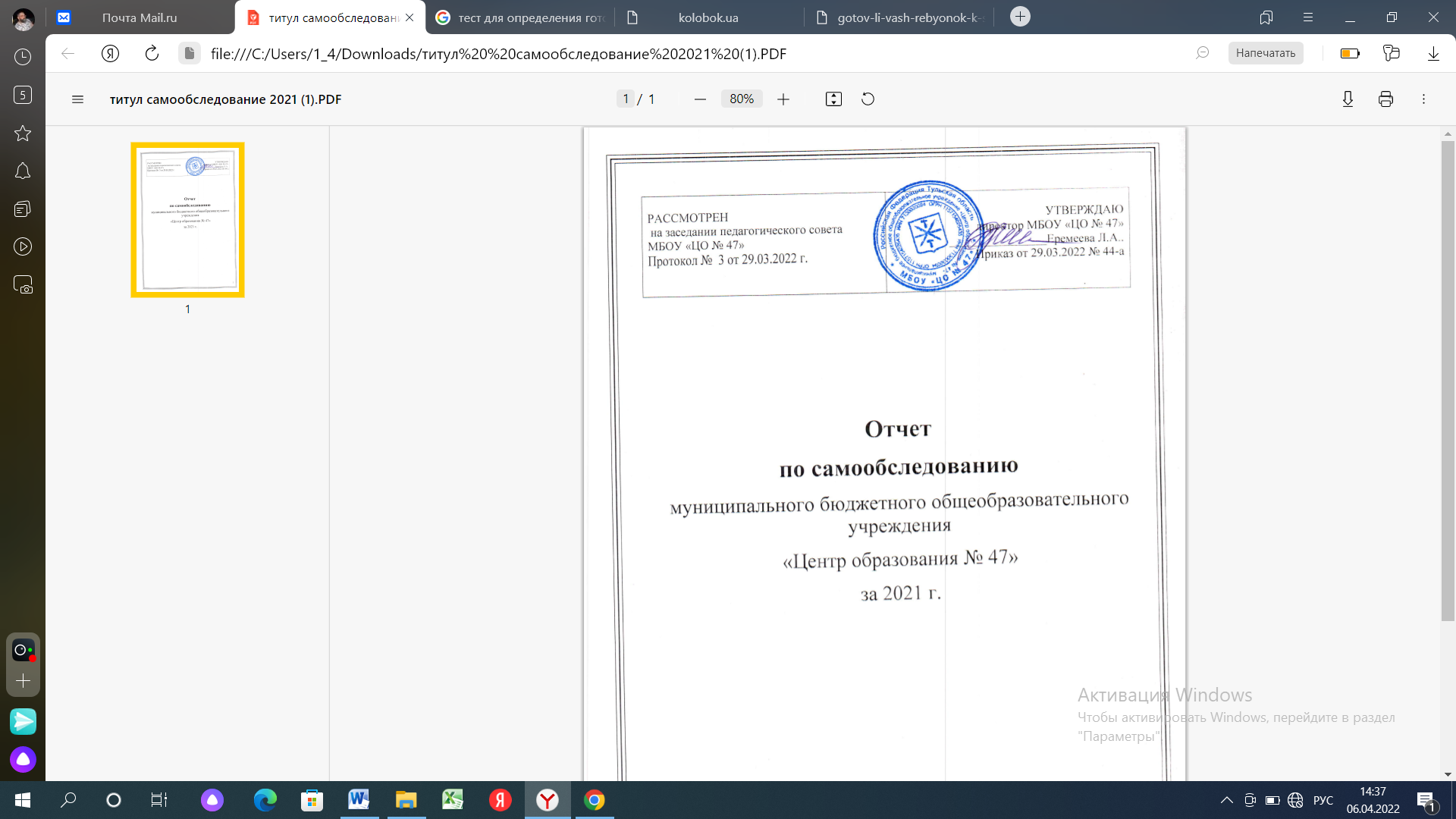 Самообследование муниципального бюджетного общеобразовательного учреждения «Центр образования № 47» (далее – Центр) за 2021 год  проведено в соответствии с:- Федеральным законом от 29.12.2012 г. № 273-ФЗ «Об образовании в Российской Федерации»;- приказом Министерства образования и науки РФ от 14.06.2013 г. № 462 «Об утверждении порядка проведения самообследования образовательной организации» с изменениями, внесенными приказом Министерства образования и науки РФ от 14.12.2017 № 1218;- приказом Министерства образования и науки РФ от 10.12.2013 № 1324 «Об утверждении показателей деятельности образовательной организации, подлежащей самообследованию»;- Приказом МБОУ «ЦО № 47» от 11.01.2022 г    №  5-а   «О проведении процедуры самообследования по итогам 2021 года».   Цель проведения самообследования:- обеспечение доступности и открытости информации о деятельности организации;- подготовка отчета о результатах самообследования.   В ходе самообследования:- проведена оценка образовательной деятельности, системы управления организацией, содержания и качества подготовки обучающихся, организации учебного процесса, востребованности выпускников, качества кадрового состава, учебно-методического, библиотечно-информационного обеспечения, материально-технической базы, функционирования внутренней системы оценки качества образования;- представлены показатели деятельности организации.        По результатам самообследования составлен публичный отчет – документ, информирующий все заинтересованные стороны о состоянии и перспективах развития Центра.    Отчет представляется Учредителю, общественности и родителям (законным представителям) обучающихся и размещается на официальном сайте МБОУ «Центр образования № 47» в сети Интернет.Часть 1. Оценка образовательной деятельности.1.1. Общие сведения об образовательном учреждении.     Муниципальное бюджетное общеобразовательное учреждение «Центр образования № 47» (далее Центр) создано на основании  постановления администрации города Тулы от 05.06.2015 г. №3085 «О реорганизации муниципального бюджетного образовательного учреждения «Петелинская средняя общеобразовательная школа», муниципального казенного общеобразовательного учреждения «Петелинская основная общеобразовательная школа для детей, находящихся на длительном лечении в Государственном учреждении здравоохранения «Тульский областной противотуберкулезный диспансер №1», муниципального бюджетного дошкольного образовательного учреждения «Детский сад общеразвивающего вида                            п. Петелино» в форме слияния с последующим образованием муниципального бюджетного общеобразовательного учреждения «Центр образования № 47».        Учредителем Центра является муниципальное образование  город Тула. Функции и полномочия учредителя в отношении Центра  осуществляет управление образования администрации города Тулы (УО администрации г. Тулы). Учреждение зарегистрировано в Межрайонной инспекции Федеральной налоговой службы России № 10 по Тульской области 08 октября 2015 года, свидетельство о государственной регистрации серия 71 № 002392800, ОГРН 1157154026435.	Лицензия на осуществление образовательной деятельности № 0133/03038 от 11 марта 2016 года выдана министерством образования Тульской области.	Свидетельство о государственной аккредитации №0134/01540 от 28.04.2016 г. выдано министерством образования Тульской области.Юридический адрес: 301105, Россия, Тульская область, Ленинский район, п. Петелино, ул. Парковая, д. 4.E-mail: tula-co47@tularegion.orgСайт: co47tula.ruВ состав Центра входят:- школа, расположенная по адресу: 301105, Россия, Тульская область, Ленинский район, п. Петелино, ул. Парковая, д. 4.- дошкольное подразделение, расположенное по адресу: 301105, Россия, Тульская область, Ленинский район, п. Петелино, ул. Школьная, д. 3.	В дошкольном подразделении осуществляется деятельность по образовательной программе дошкольного образования, присмотр и уход за воспитанниками в возрасте от 1 года до прекращения образовательных отношений, реализуется адаптированная программа для детей с общим недоразвитием речи (ОНР).      В школе осуществляется образовательная деятельность по основным общеобразовательным программам начального общего, основного общего, среднего общего образования.      Деятельность Центра регламентируется его Уставом и локальными нормативными актами, которые разработаны и приняты в установленном порядке в соответствии с утвержденной номенклатурой. Локальные нормативные акты обеспечивают организацию учебно-воспитательного процесса, осуществление прав участников образовательного процесса.      Стратегия развития Центра совпадает со стратегией развития отрасли и определяется нормативно-правовыми и концептуальными документами федерального, регионального и муниципального уровня.             Основными программным инструментом для достижения целей и задач являются:- Программа развития «Инициатива-Действие-Успех» на 2020-2025 годы. Программа развития включает  подпрограммы «Современная школа: обеспечение качества образования в  условиях новых государственных требований к образованию», «Современный учитель: профессионализм и компетентность», Современный родитель: сотрудничество и партнерство», «Успех каждого ребёнка», «Система здоровьесбережения и здоровьесозидания», нацеленные на развитие различных уровней образования;-Программа повышения качества образования и перехода МБОУ «ЦО № 47» в эффективный режим работы на 2020-2022 годы;-Рабочая программа воспитания на 2021-2025 годы;-  основные образовательные программы дошкольного, начального общего, основного общего и среднего общего образования.1.2 Управление Центром.     Управление Центром осуществляется в соответствии с законодательством РФ с учетом особенностей, установленных Федеральным законом «Об образовании в РФ», на основе сочетания принципов коллегиальности и единоначалия.     В Центре сформированы коллегиальные органы управления:     Управляющий совет, который  представляет интересы всех участников образовательных отношений, реализует принцип государственно-общественного характера управления образованием и имеет управленческие полномочия по решению ряда вопросов функционирования и развития Центра.        К компетенции Совета относится принятие: - Правил приема воспитанников в МБОУ «ЦО № 47»,  - Правил приема граждан на обучение в МБОУ «ЦО № 47»,  - Положения о Совете по вопросам регламентации доступа обучающихся, воспитанников к информации в сети Интернет        В целях развития и совершенствования учебно-воспитательного процесса, повышения профессионального мастерства и творческого роста педагогов в Центре образования действует педагогический совет. Педагогический совет Центра  работает на основании Положения о педагогическом совете, рассматривает педагогические и методические вопросы, изучение и распространение передового педагогического опыта.      Общее собрание работников осуществляет свою деятельность на основании Положения об общем собрании работников Центра.      В Центре  создан на добровольной основе совет обучающихся из представителей классных коллективов уровней основного общего и среднего общего образования, осуществляющий свою деятельность в соответствии с Положением о совете обучающихся. Центр  предоставляет членам совета обучающихся необходимую информацию и допускает к участию в заседаниях органов управления Центра  при обсуждении вопросов, касающихся интересов обучающихся, воспитанников.      Совет родителей (законных представителей) Центра  действует на основании Положения о совете родителей (законных представителей) обучающихся, воспитанников. Совет содействует социальной защите обучающихся, воспитанников обеспечению единства педагогических требований к обучающимся, воспитанникам.       В  Центре создан и  работает Совет по питанию. Цель его работы - улучшение качества питания, профилактика заболеваний, обусловленных нарушением норм питания; системный контроль за работой столовой, пищеблоков учреждения, а также обеспечение обучающихся питанием, отвечающих требованиям СанПиН 2.3/2.4.3590-20. Заседания Совета по питанию проводятся регулярно один раз в месяц, а так же по мере надобности. Члены совета еженедельно осуществляют мониторинг организации питания в учреждении, На заседаниях рассматриваются вопросы по организации работы по обеспечению обучающихся МБОУ «ЦО № 47» полноценным питанием, подводятся итоги осуществления общественного контроля организации качественного питания в учреждении: работа  пищеблока (качество и количество продуктов и пищи, санитарно-эпидемиологический режим, выполнение графика и правил раздачи пищу); организация питания учащихся (соблюдение режима питания, раздача пищи, сервировка стола, гигиена приема пищи, качество, безопасность и количество пищи, оформление блюд); выполнение цикличного меню, норм раскладки.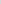 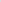        В Центре созданы методические объединения учителей, воспитателей (далее МО) на основании Положения о методическом объединении.  Действует первичная профсоюзная организация работников.        В соответствии со штатным расписанием в Центре сформирован управленческий аппарат. Распределены функциональные обязанности между членами администрации, которые обеспечивают режим жесткого функционирования и гибкого развития.        Целостная работа управленческого механизма, координирование деятельности педагогического коллектива осуществляется через четкое определение уровня управления, построение работы на перспективной основе Программы развития, системности внутреннего контроля, мониторинга качества образования.      Диагностика текущего состояния дел позволяет обобщить положительный опыт, выявить существенные проблемы, выбрать наиболее адекватные способы их решения.1.3 Организация учебного процесса.        Центр реализует образовательные программы дошкольного, начального общего, основного общего и среднего общего образования, дополнительные образовательные программы.        Образовательный процесс осуществляется в режиме 5-дневной рабочей недели.         В связи с особыми условиями, обусловленными профилактическими мерами в целях недопущения распространения коронавирусной инфекции, обучение в 2021 году   проходило с соблюдением рекомендованных мер в период сохранения опасности распространения    COVID-19.Продолжительность уроков во 2-11 классах - 40 мин.Начало занятий – ступенчатое: с 8 час.00 мин.,  с 8 час.30 мин; с 8 час.55 мин,  с 9 час.00 мин.Для обучающихся 1 классов – ступенчатый режим обучения в первом полугодии.Продолжительность перерывов между уроками соответствует требованиям СанПин           2.4.2.2821-10.        Продолжительность непрерывной образовательной деятельности (дошкольное образование) и перерывов отвечает требованиям СанПин 2.4.1.3049-13 в соответствии с возрастными особенностями дошкольников.       Периодичность проведения промежуточной аттестации обучающихся – четверть (кроме обучающихся 1 классов и дошкольников).1.4. Содержание и качество подготовки обучающихся.            Центр реализует программы дошкольного, начального общего, основного общего,  среднего общего образования.Количество обучающихся   - 432 человека, из них: - по программам дошкольного образования – 143 человека  (групп – 5 групп общеразвивающей направленности, 1 группа – комбинированного вида для детей с ОНР – 12 человек.);- по программам начального общего образования – 127 человек (7 класс - комплектов);- по программам основного общего образования – 142 человек (8 класс - комплектов);- по программам среднего общего образования –  20 человека (2 класса-комплекта).         В соответствии с лицензией на образовательную деятельность, свидетельством о государственной аккредитации   в  Центре реализуются:- основная образовательная программа дошкольного образования;        - основная образовательная программа начального общего  образования (1 – 4 классы);- основная образовательная программа основного общего  образования (5 – 9 классы);- основная образовательная программа среднего общего  образования (10 – 11 классы).    Образовательный процесс для обучающихся по образовательным программам дошкольного образования организован в соответствии с  примерной общеобразовательной  программой  «От рождения до школы» под редакцией   Н.Е. Вераксы,  Т.С. Комаровой,  М.А. Васильевой, ФГОС ДО, Основной образовательной программой ОУ, адаптированной образовательной программой для детей с ОНР.Парциальные программы:Программа здоровьесберегающего направления:«Основы безопасности детей дошкольного возраста» Авторы: Р. Б. Стеркина, О. Л. Князева, Н. Н. Авдеева.Программы экологического воспитания:Программа «Юный эколог» Автор: С. Н. Николаева.Программа «Конструирование и ручной труд в детском саду» Автор Л.В. Куцакова.Программы художественно-эстетического воспитания: «Гармония» Авторы: К. В. Тарасова, ТВ. Нестеренко, Т.Г. Рубан.Программа художественного воспитания, обучения и развития детей:«Цветные ладошки»  Автор И.А. ЛыковаПрограммы социально-нравственного развития дошкольников: Приобщение детей к истокам русской народной культуры» Авторы: О. Л. Князева, М. Д. Маханева.«Устранение общего недоразвития речи у детей дошкольного возраста». Авт. Т.Б.Филичева, Г.В.Чиркина.         Используемые образовательные программы соответствуют ФГОС ДО и направлены на реализацию следующих задач: воспитание, обучение, оздоровление, физическое, интеллектуальное и личностное развитие; приобщение к общечеловеческим ценностям; осуществление социокультурной адаптации детей к жизни.        При выборе методик обучения предпочтение отдается развивающим методикам, способствующим формированию познавательной, социальной сфер развития. Занятия с детьми, в основе которых доминирует игровая деятельность, в зависимости от программного содержания, проводятся фронтально, подгруппами, индивидуально. В работе с дошкольниками щироко применяются проектно – исследовательские, игровые, здоровьесберегающие технологии.                Проводится системная  работа с родителями (законными представителями) воспитанников (в том числе в дистанционном формате): родительские собрания, утренники, спортивные праздники, выставки совместного творчества, педагогический лекторий, дни открытых дверей, с соблюдением норм профилактики и предотвращения распространения новой коронавирусной инфекции. По  итогам работы формируются фото-и видеоотчеты в соответствии с разработанным планом сотрудничества с родителями. 	 Предметно-пространственная среда в 2021 году в дошкольном подразделении пополнилась пособиями, игрушками и другим необходимым оборудованием для реализации ФГОС ДО.         	Проводится педагогическая диагностика, которая свидетельствует о достижении воспитанниками целевых ориентиров, определенных ФГОС ДО на этапе завершении дошкольного образования.  	 В Центре осуществляется плавный переход от дошкольного к начальному общему  образованию, что обеспечивается преемственностью в работе педагогов и преемственностью образовательных программ. Это позволяет сократить адаптационных период для обучающихся.В Центре  реализуется федеральный государственный образовательный стандарт начального общего образования. Образовательный процесс для обучающихся по программам начального общего  образования   осуществляется в 1 – 4 классах  по УМК  «Школа России». Со 2 класса введено обучение иностранному языку. Учащиеся с 1 класса вовлекаются в проектную  и исследовательскую деятельность.          В Центре реализуется  федеральный государственный образовательный стандарт основного общего образования  для обучающихся 5 – 9 классов, федеральный государственный образовательный стандарт среднего общего образования для 10-11 класса.           Образовательные программы реализуются в соответствии с учебным планом, разрабатываемым Центром в соответствии с нормативными документами. Дошкольное образование.  Мониторинг освоения содержания образовательной программы дошкольного образования проводился на основании диагностических заданий к  программе «ОТ РОЖДЕНИЯ ДО ШКОЛЫ» под ред. Н. Е. Вераксы, Т. С. Комаровой, М. А. Васильевой с учетом рекомендация по ФГОС ДО. Мониторинг достижения детьми планируемых результатов освоения  программы по музыке для определения уровня музыкальных способностей детей каждой возрастной группы детского сада, основан на методике О. Радыновой. Мониторинг по физическому развитию на основании Постановления правительства РФ № 916 от 29.12.2001г. («Общероссийская система мониторинга состояния физического здоровья населения, физического развития детей, подростков, молодёжи»).Мониторинг освоения содержания образовательной программы дошкольного образования (входной/итоговый)Мониторинг освоения содержания образовательной программыдетьми логопедической подгруппы              Мониторинг по речевому развитию проводился ПМПК. На основании обследование было дано заключение, что 12 человек нуждаются в коррекционной работе, которую в течение учебного года осуществлял учитель-логопед и другие педагоги. Причины низких показателей:Индивидуальные особенности физического развития ряда воспитанников, поступивших в ДОУ.Частые пропуски по болезни.Особенности психического развития некоторых детей.Недостаточное  развитие речи вновь поступивших воспитанников.Неумение детей устанавливать причинно-следственные связи.Нежелание некоторых родителей уделять внимание и время на развитие  способностей детей, освоению ими программы по причине недопонимания важности взаимодействия педагогов ОУ и родителей.Рекомендации:Повышать методическую компетентность и профессионализм воспитателей через участие в семинарах, вебинарах, педагогических мастерских, через прохождение курсов повышения квалификации Систематически проводить коррекционную работу с воспитанниками как индивидуально, так и небольшими подгруппами.Применять разнообразные формы сотрудничества с родителями.Организация  систематической помощи учителя – логопеда.Регулярное использование обучающих дидактических и развивающих игр, Предложить серию обучающих дидактических и развивающих игр родителям по соответствующим разделам программы ДОО  для закрепления знаний и представлений детей, формируемых в образовательном процессе.Для обогащения словаря и улучшения речи детей проводить больше словесных игр, используя их при проведении НОД, в совместной деятельности, при проведении физкультурных и музыкальных занятий.Внедрять в работу с детьми современные развивающие технологииПроектная деятельность с дошкольниками в 2021 годуС дошкольниками проводится проектно-исследовательская деятельность с целью развития свободной творческой личности ребенка.     Стержнем технологии проектной деятельности является самостоятельная деятельность детей – исследовательская, познавательная, продуктивная, в процессе которой ребенок познает окружающий мир и воплощает новые знания в реальные продукты.Мероприятия, в которых приняли участие воспитанники и педагоги ДОУ в 2021 г.Начальное общее образование.Основное общее образование.Среднее общее образование.          В соответствии с законодательством об образовании, приказом Департамента образования Тульской области от 23.07.2008 года  № 805  «Об утверждении примерного учебного плана  для образовательных  учреждений Тульской области, организующих обучение детей в учреждениях, где не предусмотрена организация учебного процесса» и  Устава МБОУ «ЦО № 47» организовано обучение детей, находящихся  на длительном лечении в ГУЗ  «ТОПТД  № 1»  и  ГУЗ «ТОКПБ № 1 им. Н.П. Каменева».       Реализация учебных планов Центра осуществлялась  по рабочим программам, утвержденными приказом по Центру.          В  2021 году   успеваемость составила 96,3%, что выше по сравнению с аналогичным периодом прошлого учебного года на 1,0 %  (95,3%), качественная успеваемость 40,7%, что по сравнению с прошлым учебным годом ниже на 9,7% (50,4%).    117 учеников окончили  учебный год на «4» и «5»,  из них 25 отличников, что выше показателей прошлого год на 1,4%. Сводная таблица за 3 года            Из представленной таблиц видно, что в 2020-2021 учебном году наблюдается  отрицательная динамика качества знаний на каждом уровне образования. По  сравнению с прошлым годом качество снизилось на 9,7%. (На уровне начального  общего образования на 5,5%, на уровне основного  общего образования на 3,4%, на уровне среднего  общего образования на 20 %)            Причины снижения успеваемости на уровне основного общего образованияОтсутствие единства требований учителей при переходе на новый уровень образования;Неотлаженная система дистанционного обучения в период ухода классов на карантин по предписанию Роспотребнадзора в связи с заболеваниями обучающихся COVID-19.Низкая согласованность педагогов по вопросу объема домашних заданий, оценки знаний учеников;Снижение индивидуального подхода к обучающимся;Увеличение количества учебных предметов;Практическое отсутствие контроля и заинтересованности со стороны родителей, считающих своих детей достаточно взрослыми;Увеличение пропуска уроков обучающимися по болезни и по заявлению родителейУвеличение доли обучающихся-инофонов;Вступление детей в подростковый возраст.Причины снижения успеваемости на уровне среднего общего образования:в 10 классе продолжили обучение выпускники 9 класса, большинство из которых не обладает способностью  справляться с учебным содержанием 10-11 классов  1 ученик влился в сформированный 10 класс и начал обучение в МБОУ «ЦО № 47» в январе 2021 года. Ученик прибыл из Таджикистана, плохо владел русским языком и с трудом понимал русскоязычную речь. Он был условно переведен в 11 класс и в июне 2021 года обучающийся выбыл из МБОУ «ЦО № 47» и стал обучаться в профессиональном колледже г. Тулы.Сравнительная таблица успеваемости и  качества знаний за 3 года (диаграмма).Сравнительный анализ показывает, что необходимо выстроить систему работы по преодолению школьной неуспешности, запланировать индивидуальные занятия для слабоуспевающих, проработать формы контроля, которые бы учитывали индивидуальные особенности учащихся.В июле 2021 года  были утверждены новые Федеральные государственные образовательные стандарты для начального и основного общего образования. Они разработаны Министерством просвещения РФ и начнут действовать повсеместно с 1 сентября 2022 года. Однако в МБОУ «ЦО № 47» с 1 сентября 2021 года 1-е классы уже начали работу по новым стандартам в режиме апробации.С сентября 2021 года участниками образовательных отношений начали осваивать новую образовательную бесплатную социальную сеть «Сферум». Информационно-коммуникационная платформа «Сферум» – это часть цифровой образовательной среды, которая создается Минпросвещения и Минцифры в соответствии с постановлением Правительства РФ в целях реализации нацпроекта «Образование».  Платформа «Сферум» призвана сделать обучение, в том числе дистанционное, более гибким, технологичным и удобным. Это дополнительный цифровой инструмент, который поможет усовершенствовать образовательный процесс. Он расширит спектр возможностей для организации процесса обучения. Итоговая аттестация (ЕГЭ, ОГЭ) 	Одним из главных статистических показателей работы являются результаты государственной итоговой  аттестации учащихся.                      Государственная итоговая аттестация в МБОУ «ЦО № 47» проводится на основе нормативных правовых актов Российской Федерации и Тульской области. В целях осуществления качественной подготовки учащихся выпускных классов к государственной итоговой аттестации, проводилась большая работа в соответствии с планом в этом направлении. Мероприятия охватывали всех участников образовательного процесса – обучающихся, родителей (законных представителей), педагогов.            Согласно утвержденному плану,  в течение года были проведены ученические собрания и классные часы для учащихся 9,11-х классов, где выпускники были ознакомлены с нормативно-правовой базой проведения ГИА в 2021 году,  в т.ч. и в части, касающейся изменений в связи с проводимыми санитарно-эпидемиологическими мероприятиями в образовательных организациях по предупреждению распространения новой коронавирусной инфекции (COVID-19).              Также в течение года были проведены родительские собрания, где родители учащихся и (или) законные представители детей были ознакомлены с нормативно-правовой базой проведения ГИА в 2021 году. Кроме того, для родителей и детей были подготовлены памятки и показаны мультимедийные презентации об особенностях проведения государственной итоговой аттестации в 2021 году.          В 2021 учебном году изменились условия прохождения ГИА. ГИА-11 проходило в форме ЕГЭ (для тех, кто поступает в ВУЗы) и ГВЭ-аттестата (для тех, кто не будет поступать в ВУЗы).Выпускники 11-го класса, поступающие в ВУЗы (6 человек), сдавали один обязательный ЕГЭ по русскому языку и ЕГЭ по предметам по выбору. ГВЭ не сдавал никто.Аттестаты об основном общем образовании были  выданы 32 выпускникам 9-го класса. Аттестаты о среднем общем образовании выданы 6 выпускникам 11-го класса, в том числе 2 аттестата о   среднем общем образовании с отличием и 2 медали  «За особые успехи в учении».   5 из 6 выпускников 11 класса поступили в высшие учебные заведения, одна из них в ТОП-100 ВУЗов России.Результаты ЕГЭ-2021         Результаты ЕГЭ 11-классников: всего экзаменов было 8. По 5-и предметам  (русский язык, математика (профильная), история, физика, английский язык) средний балл выше среднего балла регионального.Причем математика и история велись на углубленном уровне, а русский язык, физика, английский язык на базовом уровне.По  3-м предметам (химия, биология, обществознание) средний балл ниже регионального среднего балла.Сравнительный анализ результатов ЕГЭ за три года в ОУ:Из сравнительного анализа видно, что за последние три года выросли показатели по русскому языку, английскому языку и математике. По другим предметам по выбору баллы, полученные на ЕГЭ ниже предшествующих лет.  Итоговая аттестация выпускников 9 класса.Девятиклассники сдавали экзамены в двух форматах: обязательные экзамены по русскому языку и математике в форме ОГЭ и один предмет по выбору в форме внутренней контрольной работы (по биологии и обществознанию по выбору). ОГЭ сдавал – 31 ученик, 1 ученик сдавал ГВЭ.Аттестаты об основном общем образовании были  выданы 32 выпускникам 9-го класса.В 2021 году средний балл по математике ниже, чем в 2019 году на 1,9 баллов.Результаты контрольных работ в 9-х классах.Причины снижения результативности:Учителями недостаточно эффективно была разработана система подготовки к ГИА. Отсутствие  системы стимулирования познавательной активности школьников со стороны педагогов.Недостаточный  уровень работы по индивидуализации и дифференциации обучения. Низкая  мотивация учащихся к обучению, нежелание учиться.Обучение на уровне среднего общего образования детей с низкими интеллектуальными способностями Не все выпускники подошли осознанно к выбору учебных предметов, необходимых для сдачи итоговой аттестации поступления в ВУЗ.Отсутствие, как контроля, так и помощи в учёбе со стороны родителей, неправильное стимулирование учения детей.Обучение в дистанционном режиме в период карантина в условиях распространения COVID-19.Таким образом, необходимо выделить ряд приоритетных проблем для последующей работы:
 - учителями-предметниками проводить глубокий сравнительный анализ диагностик по учебному предмету, своевременно корректировать пробелы в знаниях обучающихся;  -в системе работать учителям предметникам и классным руководителям по повышению мотивации обучающихся; обратить внимание на индивидуальную, дифференцированную работу с учащимися; на должном уровне вести работу с одаренными детьми;- скоординировать работу учителей и социально-психологической службы по изучению психологических качеств личности, с целью реализации компетентностного подхода в обучении;- активно привлекать родителей учащихся (законных представителей) к обсуждению организации учебного процесса детей и ответственности за получение детьми образования.- активно применять технологии дистанционного обучения - использовать в процессе обучения и на этапах подготовки к ГИА различные обучающие платформы в сети Интернет.1.5 .Воспитательная работаВоспитательная работа в МБОУ «ЦО № 47» регламентируется нормативно правовой базой в области образования:- Конвенция о правах ребенка; одобрена Генеральной Ассамблеей ООН 20.11.1989;- Конституция Российской Федерации, 12.12.1993 г.;- Федеральный закон от 29 декабря 2012 г. № 273-ФЗ "Об образовании в Российской Федерации»;Федеральный государственный образовательный стандарт начального общего образования (Приказ Министерства образования и науки РФ от 6 октября 2009 г. N 373)- Федеральный государственный образовательный стандарт основного общего образования (Приказ Министерства образования и науки РФ от 17 декабря 2010 года № 1897);Федеральный государственный образовательный стандарт среднего общего образования (Приказ Министерства образования и науки РФ от 17 мая 2012 г. N 413)- Приказ Министерства просвещения РФ от 11 декабря 2020 г. № 712 “О внесении изменений в некоторые федеральные государственные образовательные стандарты общего образования по вопросам воспитания обучающихся”- Государственная программа Тульской области «Развитие образования Тульской области » (утверждена постановлением правительства Тульской области от 1 февраля 2019 года N 39    (с изменениями на 30 августа 2021 года))- Устав МБОУ «ЦО № 47»;  - Рабочая программа воспитания на 2021-2025 гг. - Локальные акты МБОУ «ЦО № 47». 	Современный национальный идеал личности, воспитанной в новой российской общеобразовательной школе, – это высоко нравственный, творческий, компетентный гражданин России, принимающий судьбу Отечества как свою личную, осознающий ответственность за настоящее и будущее своей страны, укорененный в духовных и культурных традициях российского народа.	Исходя из этого воспитательного идеала, а также основываясь на базовых для нашего общества ценностях (таких как семья, труд, отечество, природа, мир, знания, культура, здоровье, человек) формулируется общая цель воспитания в образовательном учреждении – личностное развитие учащихся, проявляющееся:в усвоении ими знаний основных норм, которые общество выработало на основе этих ценностей (то есть, в усвоении ими социально значимых знаний);в развитии их позитивных отношений к этим общественным ценностям (то есть в развитии их социально значимых отношений);в приобретении ими соответствующего этим ценностям опыта поведения, опыта применения сформированных знаний и отношений на практике (то есть в приобретении ими опыта осуществления социально значимых дел).	Данная цель ориентирует педагогов, в первую очередь, на обеспечение позитивной динамики развития личности ребенка, а не только на обеспечение соответствия его личности единому стандарту. Сотрудничество, партнерские отношения педагога и обучающегося, сочетание усилий педагога по развитию личности ребенка и усилий самого ребенка по своему саморазвитию - являются важным фактором успеха в достижении поставленной цели.Вся воспитательная работа Центра была направлена на достижение  поставленной  цели.   	Наряду с традиционными мероприятиями актуальными стали различные онлайн-мероприятия. Дети и взрослые участвовали в различных волонтёрских акциях: собирали макулатуру, пластиковые крышки, батарейки, корм для птиц. Несмотря на то, что в связи с пандемией коронавируса многие мероприятия и экскурсии перешли в дистанционный формат, наши педагоги сумели организовать поездки в музеи г. Тулы (например, Тульский кремль).В школе сложился коллектив достаточно опытных классных руководителей, большинству из которых небезразлично состояние дел в классе, уровень воспитанности учащихся, судьба детей. На заседаниях МО классных руководителей регулярно анализировались результаты анкетирования учащихся и родителей по проблемам воспитания детей, о самочувствии учащихся в коллективе. Классные  руководители строили свою работу творчески,  с учетом интересов и возрастных особенностей ребят, стремились организовать их на совместную коллективную деятельность, привнося новизну и многообразие.          Школа и семья – два важнейших института, которые должны дополнять друг друга. В Центре образования утвержден и реализуется комплексный план «Семья и образовательное учреждение: навстречу друг другу», целью которого является  выстраивание доверительных партнерских отношений с родителями (законными представителями)  на принципах и условиях социального партнёрства. Задачи таковы:разработка  комплекса мер, направленных на взаимодействие образовательного учреждения, родителей (законных представителей), обучающихся;формирование общественного мнения о значимости сотрудничества  участников образовательных отношений;выстраивание взаимодействия МБОУ «ЦО № 47» и родителями (законными представителями) через новые формы сотрудничества,  обозначенные современной стратегией образования;отслеживание механизма работы образовательного учреждения  с семьей.Систематически проводились разнообразные по формам родительские собрания, в том числе в онлайн  формате. Одной из составляющей части взаимодействия педагога и родителей является корректирование семейного воспитания. С этой целью проводились рейды по неблагополучным семьям с участием инспектора ПДН, социального педагога, педагога-психолога; индивидуальные и групповые беседы с родителями, Советы профилактики.         Воспитание является значимым компонентом системы образования в Центре, который должен быть успешным и результативным. В Центре существует рейтинговая система участия классов в общешкольных и муниципальных, региональных, федеральных  мероприятиях. По итогам каждого учебного года награждаются лучшие классы и активисты Центра по различным номинациям.Анализ внеурочной деятельности.           Внеурочная деятельность является неотъемлемой частью образовательного процесса в Центре и позволяет реализовать требования федерального государственного образовательного стандарта (ФГОС) в полной мере. Внеурочная деятельность – это один из видов деятельности школьников, направленных на социализацию обучающихся, развитие у них творческих способностей и универсальных учебных действий во внеурочное время.Сегодня важнейшими качествами личности должны быть инициативность, способность к творчеству, умение нестандартно мыслить и находить нетрадиционные пути решения проблем. Ключевой характеристикой такого образования становится не только передача знаний и технологий, но и формирование творческих компетентностей, готовности к переобучению.  	Цель организации внеурочной деятельности в Центре в соответствии с ФГОС - создание условий для достижения учащимися необходимого для жизни в обществе социального опыта и формирования принимаемой обществом системы ценностей, создание условий для многогранного развития и социализации каждого учащегося в свободное от учёбы время; создание воспитывающей среды, обеспечивающей активизацию социальных, интеллектуальных интересов учащихся, развитие здоровой, творчески растущей личности, с формированной гражданской ответственностью и правовым самосознанием, подготовленной к жизнедеятельности в новых условиях, способной на социально-значимую практическую деятельность, реализацию добровольческих инициатив.Внеурочная деятельность в Центре  реализуется через: учебный план, а именно, через часть, формируемую участниками образовательного процесса (дополнительное образование);  классное руководство (экскурсии, прогулки, праздники, соревнования); деятельность иных педагогических работников (психолога, социального педагога).Внеурочная деятельность в 2021 учебном году1 – 11 классыДоля обучающихся, занятых во внеурочной деятельности         Родители и учащиеся выбирают из числа предложенных программ несколько, общая нагрузка не должна превышать 10 часов. В случае, если ребенок посещает учреждения дополнительного образования города (художественные, музыкальные, спортивные школы и др.), родители предоставляют справку с указанием нагрузки. Для этих детей  составляется индивидуальный план внеурочной деятельности.        Анализ данных мониторинга, проведённого в конце учебного года, показывает, что занятость обучающихся во внеурочной деятельности растет.Это объясняется не только тем, что увеличилось количество классов, занимающихся по ФГОС, но и тем, что увеличилось количество детей, желающих посещать больше объединений внеурочной деятельности. Кроме этого, в этом учебном году добавились новые программы внеурочной деятельности: «Блоггер – журналист XXI века»  «Твой профессиональный выбор (Билет в будущее)», «Трудные вопросы истории XX века» и другие. По опросу учащихся старшеклассники отдают предпочтение предметных кружкам, рассматривая их как средство подготовки к ГИА.          В период летних каникул в рамках регионального проекта «Лето твоих возможностей» все руководители кружков провели ряд занимательных мероприятий для обучающихся, используя различные интернет-ресурсы, социальные сети.В сентябре 2021 года в Центре образования создан школьный спортивный клуб «Чемпион» в форме общественного объединения, не являющегося юридическим лицом.Руководителем  ШСК «Чемпион» является учитель физической культуры  Нечипорук Л. В. ШСК способствует созданию необходимых условий для развития физической культуры и спорта, организация досуга обучающихся по спортивным интересам, удовлетворение их потребности в физическом совершенствовании, пропагандирует внедрение здорового образа жизни в повседневную жизнь обучающихся и членов их семей.В декабре 2021 года Совет ШСК организовал участие в муниципальном фестивалеобучающихся образовательных организаций города Тулы «КЛАССное ГТО». Всего приняло участие 52 ученика  4- 8 классов.                          Анализ работы объединений дополнительного образования         Дополнительное образование - составная (вариативная) часть общего образования, сущностно-мотивированное образование, позволяющее обучающемуся приобрести устойчивую потребность в познании и творчестве, максимально реализовать себя, самоопределиться профессионально и личностно.          Дополнительное образование детей является важным фактором повышения социальной стабильности и справедливости в обществе посредством создания условий для успешности каждого ребенка независимо от места жительства и социально-экономического статуса семей. Оно выполняет функции "социального лифта" для значительной части детей, которая не получает необходимого объема или качества образовательных ресурсов в семье и общеобразовательных организациях, компенсируя, таким образом, их недостатки, или предоставляет альтернативные возможности для образовательных и социальных достижений детей, в том числе таких категорий детей, как дети с ограниченными возможностями здоровья, дети, находящиеся в трудной жизненной ситуации. В условиях общеобразовательного учреждения дополнительное образование дает ребенку реальную возможность выбора своего индивидуального пути. Получение ребенком такой возможности означает его включение в занятия по интересам, создание условий для достижений, успехов в соответствии с собственными способностями. Дополнительное образование детей увеличивает пространство, в котором школьники могут развивать свою творческую и познавательную активность, реализовывать свои личностные качества, демонстрировать те способности, которые зачастую остаются невостребованными общим образованием. В дополнительном образовании детей ребенок сам выбирает содержание и форму занятий, может не бояться неудач.         Умение ненавязчиво помогать ребенку в реализации его потенциальных возможностей и потребностей, в решении своих личных проблем, эмоционально и психологически поддерживать его и определяет место дополнительного образования детей в реализации образовательных стандартов нового поколения.         Особое место имеет дополнительное образование детей для решения проблемы социальной адаптации и профессионального самоопределения школьников. Роль дополнительного образования – помочь подросткам сделать правильный выбор.         При планировании системы дополнительного образования Центра  мы старались  ориентироваться на решение следующих задач:  Стремиться к созданию единого «воспитательного пространства» путем интеграции  общего образования и дополнительного образования.Обеспечить эффективность профилактики асоциального поведения воспитанников, правонарушений и других негативных явлений за счет организации максимальной занятости обучающихся через развитие системы дополнительного образования.Способствовать развитию участия обучающихся в жизни  Центра; Содействовать  проявлению социальной активности.Продолжать искать и активно использовать  нетрадиционные формы работы с учащимися в рамках дополнительного образования.На занятиях в системе дополнительного образования внедрять методы, приемы и техники со здоровьесберегающей направленностью.Обеспечить  повышение уровня педагогических работников, осуществляющих реализацию дополнительного образования.Укреплять взаимодействие с заинтересованными органами, общественными организациями.       	      В 2021 учебном году в МБОУ «ЦО № 47» работу осуществляли 13 кружков и секций различной направленности, а именно: художественной, физкультурно-спортивной, социально-педагогической, технической, туристско-краеведческой. Режим занятий был обусловлен спецификой дополнительного образования в школе: занятия проводились во второй половине дня после окончания предметов учебного цикла.Дополнительное образование  Мониторинг охвата дополнительным образованием учащихся школыС  целью выявления запросов родителей (законных представителей) на дополнительные образовательные услуги, оказываемые в МБОУ «ЦО № 47» , в 2020 году был проведен опрос обучающихся  и родителей.  Большинство опрошенных высказали мнение о необходимости предметных кружков на всех уровнях образования, особенно в старших классах, где идёт усиленная подготовка к ЕГЭ. (92 %) . Данное пожелание было удовлетворено организацией внеурочной деятельности. Пожелания о функционировании спортивных секций, фотодела, кружка электроники были воплощены в практику в 2021 году.Дополнительное  образование дополнилось двум новыми программами технического направления – это школьный медиа-центр (руководитель Минеева Е.Н.) и «Основы видеомонтажа» (руководитель Федотов А.М.). В течение года учащиеся, посещающие данные объединения, принимали участие в конкурсах различных уровней, занимали призовые места (муниципальный конкурс «УСУ онлайн», призовые места в 3 номинациях; муниципальный конкурс «Медиамир», призовые места в 3 номинациях; муниципальный конкурс антинаркотических агитматериалов, 1 место; Всероссийский конкурс «Мои герои большой Победы», спецприз),   готовили новостные выпуски для школьного ютуб-канала и снимали видеоролики для школьной группы ВК.Установлено, что дополнительное образование в школе ориентировано на приобретение детьми знаний и умений, выходящих за рамки образовательных программ, на развитие умений и навыков самопознания, саморегуляции и самосовершенствования, формирование навыков межличностных коммуникаций. Педагоги на занятиях используют современные образовательные технологии, которые реализуют через разнообразные методики обучения и воспитания, методы контроля и управления образовательным процессом. Формы, методы и средства организации обучения соответствуют возрасту, интересам и потребностям обучающихся. Руководители объединений обеспечивают соблюдение санитарно-гигиенических норм в ходе учебного процесса, поддерживают одаренных и талантливых воспитанников, организуют участие детей в массовых мероприятиях, выставках, конкурсах, соревнованиях. Праздничные концерты не обходятся без участия хорового кружка «Наши звонкие голоса» (педагог Волотова М.В.), воспитанники Романовой О.М. рисуют и фотографируют красоты и достопримечательности родного края, представляют свои работы на конкурсах, итоговым проектом кружка «Профессии от А до Я» стало увлекательное исследование «Профессии моих родителей» (руководитель Саноян. Я.А., рисунки членов кружка «Юный художник» (руководитель Курнатова Н.В.) радовали глаз на школьных выставках. Воспитанники Федотова А.М. в кружке «Основы видеомонтажа» монтировали ролики о нашей школьной жизни и помещали их на страницах школьной группы ВК. Однако, анализируя деятельность школьных кружков, можно отметить, что далеко не каждый из них имел результативный выход.    Однако, в 2021 году по сравнению с 2020 годом произошло увеличение количественного и качественного участия в конкурсах, олимпиадах, спартакиадах, квестах различного уровня. Причина- активная деятельность РДШ, члены первичного отделения в школе активно участвуют в конкурсах российского движения школьников. Участие обучающихся в конкурсном движении в 2021 годуВ настоящее время Министерство Просвещения России развивает систему дополнительного образования в рамках федерального проекта «Успех каждого ребенка» национального проекта «Образование». К 2024 году дополнительным образованием должно быть охвачено 80% детей в возрасте от 5 до 18 лет.Навигатор дополнительного образования детей - это единый портал федерального значения. Его цель — помочь родителям выбрать направления развития детей: секции, кружки, соответствующие их способностям и желаниям. В рамках проекта в каждом субъекте РФ, в том числе и в Тульской области, создан общедоступный региональный навигатор дополнительного образования детей Тульской области. В системе представлены варианты мест дополнительного образования в регионе и их подробное описание: адрес, цели, программы и т. д. В Навигаторе Тульской области размещены программы  и предоставлена исчерпывающая информации для детей, подростков и родителей (законных представителей) об образовательных услугах дополнительного образования МБОУ «ЦО № 47».  Перед Центром стоит задача достижения 75-80 % уровня охвата ДОД. В 2021 году он составил 58%.Анализ работы органов ученического самоуправления            Одним из главных разделов воспитательной работы в Центре является развитие ученического самоуправления, которое продолжает развиваться и совершенствоваться. Самоуправление обучающихся – это самостоятельность в проявлении инициативы, принятии решения и его реализации в интересах коллектива и организации. Участие учащихся в управлении Центром расширяет сферу применения способностей и умений учащихся, дает каждому возможность развить талант,  найти дело по душе. Условиями сближения коллектива учителей и учеников является совместное участие в коллективной деятельности, высокая степень единства.              В школе создано первичное отделение РДШ, возглавляет которое педагог-организатор Минеева Екатерина Николаевна.              В  реализации 4-х направлений РДШ (Личностное развитие, Гражданская активность, Информационно-медийное и Военно-патриотическое направления) наше первичное отделение работало в рамках всероссийского проекта «РДШ – территория самоуправления». Было подготовлено и проведено много различных мероприятий, встреч, акций, экскурсий, поездок выходного дня, патриотических и развлекательных квестов. Направление «Личностное развитие»         Одно из популярнейших направлений деятельности РДШ среди обучающихся школы. В течение всего года активисты данного направления организовывали и провели множество КТД, направленных на развитие творческого потенциала школьников, популяризацию ЗОЖ.      Обучающиеся подготовили  интересные тематические выставки, например: «Планета глазами детей», мероприятия, посвященные 23 февраля, 8 марта.                                                                                                                                                                                              Есть в нашей команде талантливые ребята, которые подготовили номера художественной самодеятельности для смотра, и организовали концерты, посвященные Дню учителя, Дню матери. Направление «Гражданская активность»         Под руководством штаба первичного отделения прошли акции: «Чистая улица», «Посёлок без мусора». Продолжают работать социальные проекты «Сдай батарейку – спаси ёжика», «Добрые крышечки».          Стали традиционными акции «Ветеран живёт рядом», «Забота», «С душой к ветеранам», «От сердца к сердцу»,  организованные волонтеры школьной организации «Открытые сердца».         Интересно  прошли квесты «Блокадный хлеб», «Кем быть?», «Славься, Отечество!»                                                                                                                                                         Стало доброй традицией торжественное принятие пятиклассников в ряды детской организации, которое проводится в ноябре, с приглашением почетных гостей.                   В марте 2021 года было создано новое направление деятельности добровольцев – медицинское. Волонтеры-медики «Диаграмма здоровья» прошли обучение по работе данного направления, провели  для школьников 6-11 классов онлайн-сессию по профилактике ОРВИ.Военно-патриотическое направление          В течение учебного года были проведены мероприятия, направленные на повышение интереса детей к службе ВС РФ, формирование высокого патриотического сознания, чувства верности своему Отечеству. Большая работа проведена по подготовке и проведению праздника 75-летия Дня Победы. В этом году мероприятия проходили в онлайн-режиме: были организованы  патриотические акции «Георгиевская ленточка», «Поэтический марафон», «Окна Победы», «Мы помним. Мы гордимся».Информационно – медийное направление 	В течение всего года активисты данного направления вели фоторепортажи с различных мероприятий, подготавливали фотоотчёты, оформили информационный стенд. В школе проводились различные конкурсы рисунков, плакатов, поделок: «Добро», «Лучшая открытка ветерану», «Наш Защитник Отечества». Вся информация о жизни школы размещается в школьной группе ВК, на сайте ОУ и на ютуб-канале.          Взаимодействие взрослых и детей, их совместная и свободная деятельность являются мощным социальным средством в воспитании молодого поколения. Самое важное в жизни – это стремление изменить жизнь к лучшему. И детская  общественная организация предоставляет ребятам эту возможность.   В 2021 году в школе продолжает работать вожатский отряд «ВТеме», целью которого является раннее вовлечение учащихся начальных классов в деятельность школьного ученического самоуправления. Вместе с тем активно работает первичное отделение РДШ и волонтерский отряд «Открытые сердца». Волонтеры и члены РДШ систематически проходят обучение  в дистанционном формате, не только проводят школьные акции и мероприятия, но и присоединяются к акциям регионального и даже Всероссийского уровня. С декабря 2020 года в Центре реализуется управленческий проект по созданию личностно-развивающей образовательной среды (ЛРОС) – «Открытые сердца»- волонтёрство как ресурс личностного и общественного развития. Работа ведется  при взаимодействии с основными социальными партнерами: Благотворительным фондом Сбербанка «Вклад в Будущее», ГОУ ДПО ТО «ИПК и ППРО ТО». Цель проекта - формирование активной жизненной позиции у всех участников образовательного процесса, способствующей самореализации личности через общественно-полезную деятельность. В результате проекта ожидается модернизация школьного уклада жизни, создание системы социального партнёрства, высокая вовлечённость детей и взрослых в волонтёрскую деятельность. Работа направлена на формирование у обучающихся активной гражданской позиции, личностно значимых качеств, ключевых компетентностей XXI века и высокий уровень развития школьного самоуправления. 	В ходе реализации проекта в Центре начал активно проявлять себя волонтерский отряд «Открытые сердца». Помимо указанных мероприятий в школе реализовывались следующие длительные проекты: Билет в будущее: регистрация на сайте проекта, тестирование, участие в мероприятиях и пробах.Памятные даты военной истории Отечества: освещение памятных дат (школьный телевизор, группа школы во Вконтакте, школьный ютуб-канал). Этот проект ведется непрерывно.О жизни и победах А.В.Суворова (непрерывно). Этот проект предполагает просмотр фильмов об А.В. Суворове, а также проведение мероприятий, позволяющих учащимся больше узнать о великом полководце. Муниципальный  проект «Лето твоих возможностей» в рамках реализации регионального проекта «Каникулы - онлайн».  Мероприятия проводились ежедневно в течение летних каникул, в том числе малыми группами с соблюдением всех санитарно-эпидемиологических мер. Проект широко освещался в школьной группе ВКонтакте, насчитывающей около 970 подписчиков, среднее число просмотров -700, а также на страничке школы в сети Инстаграм.  	Анализ мероприятий показал, что востребованы онлайн-встречи с интересными людьми, квесты, социальные акции.    Выводы:       В целом проделанная работа способствует решению выдвинутых задачи и поставленных целей. Деятельность по всем направлениям была продуктивной. т.к. за один год невозможно решить все задачи, то работа будет продолжаться. Очень широко было охвачено гражданско-патриотическое направление воспитания, а также нравственно-эстетическое.        В 2021 году необходимо больше времени уделить профориентационной деятельности. К сожалению, многие мероприятия в этом году не удалось адаптировать под дистанционный формат. Еще одна задача, выдвинутая на 2021 год-это увеличение участия в конкурсной программе среди школьников на региональном и  муниципальном уровне, возможный выход на всероссийские конкурсы различной направленности. 1.6 Социализация обучающихся.      В Центре осуществляется работа по профилактике, выявлению, пресечению правонарушений, совершённых несовершеннолетними и в отношении несовершеннолетних в соответствии с действующим законодательством. Достижение положительных результатов в работе возможно только в том случае, когда задействованы все субъекты образования и воспитания: обучающиеся, педагоги и родители. В 2021 году велась работа с родителями/законными представителями, использовались традиционные, но наиболее действенные формы профилактической работы:- индивидуальные беседы с родителями классных руководителей, совместно с администрацией школы, социальным педагогом, школьным психологом;- тематические родительские собрания, консультативные часы;- индивидуальная работа совместно с инспекторами ПДН, КДН и ЗП;   	Цель проводимых мероприятий – повышение педагогической культуры родителей, их психолого-педагогической компетентности в семейном воспитании, выработке единых подходов семьи и школы к воспитанию детей. Но в этом вопросе школа сталкивается с такой проблемой, как отсутствие заинтересованности со стороны родителей в организации досуга своих детей.Обеспечение социальных прав и гарантий обучающихся.Основная работа была направлена на выявление интересов и потребностей обучающихся, трудностей и проблем, отклонений в поведении, уровня социальной защищенности и адаптированности  к социальной среде.Социально-педагогическая защита прав ребенка выражалась в следующих формах работы: выявление и поддержка обучающихся, нуждающихся в социальной защите (дети, находящиеся под опекой, дети из многодетных и малообеспеченных семей, дети-инвалиды). Работа по взаимодействию с педагогическим коллективом. В течение года проводилась работа по оказанию помощи классным руководителям и учителям-предметникам по следующим вопросам:составления социального паспорта класса;проведения диагностических мероприятий и тестирования;организации работы с детьми, стоящими на внутришкольном учёте. Проводились консультации для классных руководителей, педагогических работников по вопросам семейного права, профилактики побегов и бродяжничества, профилактики вредных привычек, формирования отношений между родителями и детьми, работы с детьми с девиантным поведением, школьной дезадаптации.На основании этой работы  был определен следующий круг семей и воспитанников и обучающихся Центра в 2021 году:Мониторинг   правонарушений регулярно  проводился и преступлений среди обучающихся с периодичностью 1 раз в месяц.      В январе 2021 года на ВШУ состояло 9 человек, все они были вовлечены во внеурочную деятельность.       В  Центре действует Совет профилактики с целью оказания своевременной и квалифицированной помощи детям, подросткам и (или) их семьям, попавшим в сложные социальные, семейные, педагогические и прочие ситуации. За  2021 год год было 9 советов профилактики, на которых рассматривались такие вопросы, как: Выявление педагогически запущенных детей.Работа классных руководителей по пропаганде здорового образа жизни среди подростков.Эффективность работы с учащимися, состоящими на разных видах учета.Работа классных руководителей с семьями.Организация летнего отдыха детей.Анализ работы по профилактике правонарушений.Утверждение индивидуальных программ профилактической работы с несовершеннолетними и семьями несовершеннолетних, оказавшихся в трудной жизненной ситуации и др.Часть 2. Кадровое обеспечениеЦентр образования полностью укомплектован педагогическими кадрами. В педагогический состав входит 51 человек: 15 воспитателей, 36 педагогов.             100% педагогов прошли плановое повышение квалификации в соответствии с требованиями ФГОС общего образования.Количество педагогов, имеющих отраслевые награды.Вывод: отраслевые награды имеют 49 % педагогов Центра.Анализ педагогического состава по образованиюАнализ педагогического состава по педагогическому стажуАнализ педагогического состава по квалификации.Из анализа педагогических кадров можно выделить следующие положительные и отрицательные моменты:Аттестация педагогических работников.       Аттестация педагогических работников Центра 2021 году проводилась в соответствии с Положением о порядке аттестации педагогических и руководящих работников государственных и муниципальных учреждений (Приказ МО и науки РФ от 7 апреля 2014 г № 276) и на основании личных заявлений.      В Центре были созданы необходимые условия для проведения аттестации: своевременно изданы распорядительные документы, определены сроки прохождения аттестации для каждого аттестуемого, проведены консультации, мероприятия по плану ВШК. Оформлен уголок по аттестации, в котором помещены все основные информационные материалы, необходимые аттестуемым педагогам во время прохождения аттестации: Положение о порядке аттестации педагогических и руководящих работников; список аттестуемых в текущем году педагогов, требования к оценке квалификации и уровня профессиональной компетентности; образец заявления.                           Аттестация способствует росту профессионального мастерства педагогических работников школы и положительно сказывается  на результатах их труда. Необходимо отметить, что необходима планомерная работа по стимулированию педагогов к повышению своей педагогической категории, так как еще велик процент воспитателей и педагогов, аттестованных лишь на соответствие занимаемой должности.  В 2021 году педагоги повышали свою квалификацию и получали новые компетенции в своем виде деятельности. Курсы повышения квалификации преследовали цель повышения профессионального мастерства, как самого учителя, так и всего коллектива Центра в целом.Прохождение КПК в 2021 годуТаким образом, КПК в 2021 году прошли 51 % педагогов ОУ и 13%  педагогов ДОО.    8 педагогов повысили квалификацию, пройдя по 2 курса КПК.Повышение квалификации способствовало наращиванию кадрового потенциала в образовательном учреждении, созданию условий для изменения статуса учителя, перевод его с позиции “урокодателя” на позиции педагога-исследователя и экспериментатора.Участие в конкурсах профессионального мастерства.Опыт педагога Плохих О.Н. был востребован в в марте 2021 года, она была  членом жюри муниципального конкурса педагогического мастерства «Профессионал». В октябре 2021 года Плохих Ольга Николаевна участвовала в проверке заданий по предмету «Обществознание» в рамках проекта «Всероссийские проверочные работы для обучающихся по образовательным программам среднего профессионального образования».  Как  эксперт она   получила благодарственное письмо от ФГБУ «Федеральный институт оценки качества образования».       В Центре созданы необходимые условия для работы молодых специалистов. С молодыми педагогами проводятся групповые и индивидуальные консультации, мастер-классы, организовано взаимопосещение уроков.  На первоначальном этапе было проведено анкетирование начинающих педагогов, которое позволило выявить их педагогические возможности и потребности. В дошкольном подразделении работу с молодыми педагогами курирует старший воспитатель и заместитель директора по дошкольной работе. В школе работу с молодыми педагогами курирует заместитель директора по УВР, руководители методических объединений.Часть 3. Контрольная деятельностьВнутришкольный контроль. Цель ВШК: повышение качества и эффективности учебно-воспитательного  процесса через перевод на диагностическую основу, превращение контроля в инструмент развития творческих начал в деятельности учителя, получение объективной и полной информации о состоянии образования в образовательных учреждениях.Задачи ВШК: 1. Диагностирование состояния учебно-воспитательного процесса, выявление отклонений от запрограммированного результата (стандарта образования) в работе педколлектива, создание обстановки заинтересованности, доверия и совместного творчества: учитель – обучающийся, руководитель – учитель, учитель – родитель.2. Отслеживание  динамики развития учащихся, создавая при этом эмоциональный комфорт и условия для самовыражения, самопознания, саморазвития каждого ученика, выявлять и реализовывать образовательный потенциал учащихся.3. Повышение ответственности учителей, формирование потребности непрерывного профессионального роста, как условия эффективности образования в школе. Осуществить внедрение новых, интенсивных методов и приёмов работы в практику преподавания учебных предметов.4. Совершенствование системы контроля за состоянием и ведением школьной документации.Принципы построения контроля: научность, системность, цикличность; демократизация, гуманизация и гласность, открытость и доступность; контроль, стимул творческого и профессионального роста учителя; мотивация контроля; технология достижения уровня самоконтроля в результате взаимодействия администрации и учителя.Итоги ВШК подводились на заседаниях педагогического совета, совещаниях при директоре, заседаниях методического совета и МО учителей, собеседованиях с учителями, классными руководителями.   Контрольная деятельность в дошкольном подразделении       ПК – предупредительный контроль; ОП – оперативный контроль; ТК – текущий контрольЕжедневный контроль (дошкольное образование). Цель: качественное выполнение ежедневных мероприятий             Анализ планов воспитательно  - образовательной работы с дошкольниками показал, что правильно составленный план работы вносит ясность, предсказывает трудности, экономит время, повышает ответственность, облегчает работу и в основном все педагоги придерживаются рекомендаций по написанию календарных, перспективных планов работы с детьми, учитывают основную цель планирования, отражают в планах конкретные задачи, основные виды и способы их организации.       В рамках управления качеством образовательных результатов в МБОУ «ЦО № 47» проводится  сбор и анализ следующих данных:успеваемость, УУД, личностное развитие (в рамках мониторинга динамики  освоения ООП по ФГОС)ГИА, ВПР, региональные диагностики (в рамках мониторинга динамики  освоения ООП по ФГОС)индивидуальные достижения (в рамках мониторинга личностного развития по ФГОС)профессиональная компетентность педагогов (по конкретным вопросам)реализация Программы УУД (в рамках мониторинга динамики  освоения ООП по ФГОС)реализация Программы воспитания организация внеурочной деятельностиудовлетворенность участников образовательных отношений - (в рамках мониторинга удовлетворенности участников образовательных отношений по ФГОС)   Коммуникация должностных лиц при проведении мониторингов в МБОУ «ЦО № 47»       В течение 2021  года администрация Центра держала на особом контроле работу педагогического коллектива по работе со слабоуспевающими, детьми с ОВЗ, с детьми «группы риска». Это было обусловлено в том числе и тем, что с 2020 года Центр имел статус ШНОР (школа с низкими образовательными результатами)Особое внимание в работе уделялось совершенствованию форм и методов организации урока, использованию технологий дистанционного обучения, а также личностно-ориентированному подходу в процессе обучения. Посещенные уроки показали, что:- учителя уверенно, профессионально владеют учебным материалом; используют дидактические материалы (аудио, компьютерные демонстрации, приборы);- применяют развивающие педагогических технологий;- учителя ставят цели развития личных качеств учащихся на уроке (мышления, речь, нравственность, коммуникативность и т.д.) и реализуют их средством учебного предмета;- учителя дают разноуровневое домашние задания, поощряют инициативу и самостоятельность, поощряют индивидуальные учебные достижения, предлагают задания, развивающие интуицию, творческое воображение. Учащиеся активны, организованы, учителя контролируют детский коллектив.Анализ посещенных уроков выявил ряд профессиональных дефицитов:Недостаточное использование психологических подходов в  организации образовательной деятельности детей с различными образовательными потребностями, в том числе с ОВЗ и инофонов.Недостаточное владение методами учебно-исследовательской и проектной деятельности. Трудности в реализации системно-деятельностного подхода в обучении.Затруднения в оценке достижений обучения в соответствии с ФГОС, новые формы оценивания предметных, метапредметных и личностных результатов обучения.        В 2021 году систематически проводилась проверка электронного журнала по своевременному его заполнению, выставлению оценок, работе со слабоуспевающими учащимися, по выполнению программ. Проверка журнала показала, что программный материал выполнен по всем учебным предметам за счет уплотнения; контрольные, лабораторные, практические работы проведены согласно календарно-тематическому планированию.         Проводилась проверка тетрадей учащихся  5-11 классов с целью соблюдения единого орфографического режима, дозировки домашнего задания, объема классных и контрольных работ, проводилась проверка рабочих и контрольных тетрадей по предметам.           Постоянно в поле зрения находится успеваемость и посещаемость учащихся 9-х и 11-го классов. С целью предупреждения неуспеваемости, пропусков учебных занятий без уважительной причины, проводились индивидуальные беседы с родителями и учениками.Контроль за выполнением всеобуча.        В 2021 году особое внимание в работе администрации, социально-психологической службы, классных руководителей уделялось контролю посещаемости занятий учащимися, условно переведенными в следующий класс, выявлению учащихся, не приступивших к занятиям, проведению индивидуальных занятий, уточнению банка данных «трудных» учащихся и неблагополучных семей, упорядочению работы классных руководителей и учителей-предметников по контролю за посещаемостью учащихся. Ежемесячно социальной службой ОУ подавалась информация в муниципальные органы управления образованием о количестве пропусков «трудных» учащихся.Контроль за работой по подготовке к итоговой аттестации.        Согласно Закону Российской Федерации “Об образовании в РФ” освоение общеобразовательных программ основного общего образования завершается обязательной итоговой аттестацией выпускников общеобразовательных учреждений независимо от формы получения образования.   На основании Положения о государственной (итоговой) аттестации выпускников ОУ РФ был разработан план подготовки к государственной (итоговой) аттестации выпускников. В соответствии с планом, работа велась по следующим направлениям: организационные вопросы,  работа с педагогическим коллективом, работа с родителями,  работа с учащимися. В своей деятельности по подготовке и проведению государственной (итоговой) аттестации администрация Центра и педагогический коллектив руководствуется нормативно – распорядительными документами федерального, регионального, муниципального, школьного уровней. Данные документы систематизированы и оформлены в папки по уровням прохождения информации. Папки с документами федерального, регионального, муниципального уровней пополнялись в соответствии с их поступлением. Все нормативно – распорядительные документы рассматривались на совещаниях различного уровня.         Информированность родителей и обучающихся об источниках получения информации по подготовке и проведению государственной (итоговой) аттестации выпускников проходила через родительские и ученические собрания, в том числе в онлайн - режиме. Родители знакомились с перечнем нормативно – правовой документации (в т.ч. и в части, касающейся изменений в связи с проводимыми санитарно-эпидемиологическими мероприятиями в образовательных организациях по предупреждению распространения новой коронавирусной инфекции (2019-nCoV), методическими рекомендациями, через оформленный информационный стенд «ЕГЭ, ГИА», через сайт Центра. Проводились индивидуальное консультирование учителей, родителей и учащихся по вопросам государственной (итоговой) аттестации.      .Часть 4. Психолого-педагогическая работа.Психолого-педагогическая работа в Центре строилась в соответствии со следующими целями и задачами: Цель психолого-педагогического сопровождения:  создание благоприятных социально-психологических условий, способствующих максимальному развитию личностного и творческого потенциала всех участников образовательной деятельности.Задачи психолого-педагогического сопровождения:создание психологически комфортных условий для развития личности каждого ребенка в условиях реализации ФГОС;раннее выявление и оказание психологической помощи детям, имеющим трудности в обучении и воспитании;профилактика социальной дезадаптации; суицидального поведения;консультативная и информационная психологическая поддержка учащихся, родителей и педагогов;формирование у обучающихся/воспитанников способности к самопознанию, саморазвитию и самоопределению;формирование у обучающихся/воспитанников установок на здоровый образ жизни;организация работы с учащимися и родителями по вопросам психологической подготовки к ГИА и ЕГЭ.      Педагог-психолог дошкольного подразделения в 2021 году осуществлял свою профессиональную деятельность, направленную на сохранение психологического, соматического и социального благополучия детей в процессе воспитания и обучения в детском саду;  на создание психологически комфортных условий для развития личности ребенка в ходе воспитания, образования, социализации в условиях реализации ФГОС ДО, выявлял факторы, препятствующие развитию личности детей,  и принимал меры по оказанию им разных видов психологической помощи (психокоррекционной, реабилитационной, консультативной); предоставлял консультативную помощь родителям (законным представителям), педагогическому коллективу в решении определенных проблем, осуществлял психологическую диагностику, применяя новейшие образовательные технологии, включая информационные и цифровые образовательные ресурсы В дошкольном подразделении занятия с детьми в логопедической  группе проводит учитель – логопед и воспитатели подготовительной группы, используя адаптированные программы.      Образовательная программа составлена для организации коррекционно-развивающей деятельности  с детьми, имеющими речевой профиль «Общее недоразвитие речи».        Программа содержит материал для организации коррекционно-логопедической деятельности. Коррекционная деятельность включает логопедическую работу и работу по образовательным областям, соответствующим ФГОС ДО, представляющему собой совокупность требований к дошкольному образованию. Данная программа обеспечивает разностороннее развитие ребёнка с речевыми расстройствами и подготовку его к школьному обучению. Коррекционная помощь детям с отклонениями в развитии является одним из приоритетных направлений в области образования. В логопедии актуальность проблемы раннего выявления, диагностики и коррекции нарушений речевого развития детей обусловлена ростом числа детей раннего и школьного возраста с нарушениями речевого развития разной степени выраженности и различного этиопатогенеза, которые частот приводят к тяжёлым системным речевым нарушениям в дошкольном и школьном возрасте. Это обуславливает актуальность  Программы и необходимость её внедрения в образовательный процесс.Деятельность  педагога-психолога в школе велась по основным направлениям:•	Консультативное•	Диагностическое•	Коррекционно-развивающее•	Просветительское и методическое в соответствии с перспективным планом работы.Диагностическая работаВ течение года диагностическая деятельность была представлена как отдельный вид работы (с целью анализа развития познавательных способностей и анализа проблем личностного развития), а так же как составляющая индивидуальных консультаций.Изучение уровня готовности к обучению в школе учащихся первых классов (стартовая диагностика). Изучение адаптации 5-х классов к обучению на уровне основного общего образования. Изучение адаптации учащихся 10-х классов к обучению на уровне среднего общего образования. Диагностика в 7-11-х классах по изучению профессионального самоопределения учащихся.Диагностика развития личностного потенциала учащихся 4, 7 и 8 –х классов «Вклад в будущее».Учащиеся, классные руководители и учителя – предметники были ознакомлены с результатами диагностической работы.Консультативное направлениеВ процессе консультирования решались следующие задачи:прояснение и уточнение запроса;сбор психологического анамнеза для установления возможных причин нарушений;диагностика нарушений; рекомендации учащимся, а также педагогам и родителям по вопросам воспитания и устранения нарушений;Основная тематика  консультаций: «Отсутствие мотивации к обучению учащихся», «Адаптация первоклассников», «Несоблюдение учащимися правил поведения в стенах школы». Процесс консультирования обычно проходил в два этапа: первичное консультирование – во время, которого собираются основные данные, и уточняется запрос; и повторное консультирование – для получения более объективной информации с помощью диагностических методов, определения плана дальнейшей работы по проблеме; кроме того, родителям давались рекомендации по особенностей взаимодействия с ребенком и способам преодоления трудностей. В целом можно считать, что проведенная за истекший период консультативная работа была достаточно эффективной и позволяла решить все необходимые задачи консультативной деятельности.Коррекционно-развивающее направлениеЗа прошедший период проводилась групповая коррекционно - развивающая работа с учащимися  1-ых, 2-ых, 5-ых, 6-ых классов, направленная на развитие у учащихся необходимых качеств для более успешной адаптации и преодоления трудностей в когнитивной, эмоционально-поведенческой и коммуникативной сфере. С  учащимися  7-ых, 11-ых классов коррекционно-развивающая работа велась преимущественно в индивидуальном режиме. Проведено 7 индивидуальных занятий.Основная тематика: коррекция эмоционального состояния, работа со стрессовыми состояниями, работа с агрессией и повышенной тревожностью, развитие коммуникативных навыков.Просветительская деятельностьДанное направление деятельности реализовывалось в следующих формах.1) Проведение тематических классных часов для учащихся 2-11классов. Цель данных мероприятий - познакомить учащихся с актуальными для их возраста проблемами в интерактивной форме, дать возможность учащимся путем рефлексивного анализа расширить представления о себе и сформировать активную позицию в отношении возможности преодоления имеющихся трудностей. Темы классных часов:1.     «Дружба и конфликт» (беседа с элементами тренинговых заданий) 2-5 кл.2.     «Мы выбираем жизнь!» (раскрытие понятия девиантное поведение, виды девиантного поведения) 6-9 кл.3.     «Экзаменам без стресса» »(беседа с элементами тренинговых заданий) 9 и11 кл.4.     «Мир труда и профессий»8 кл.В связи с тем, что были получены положительные отзывы (от учащихся и классных руководителей) о проведенных занятиях, а после занятий учащиеся проявляли заинтересованность в индивидуальных консультациях  данное направление деятельности можно считать  эффективным.Методическая работаМетодическая работа осуществлялась по следующим направлениям:Разработка развивающих, коррекционных и просветительских программ. Результатами методической работы за этот год стали:а) подбор, анализ и систематизация материалов для написания программ; б) составление программ для групповой и индивидуальной коррекционно-развивающей работы; в) разработка классных часов для учащихся; г) разработка и написание программ выступлений на родительских собраниях; д) создание базы диагностических методик.2.     Обработка и анализ результатов диагностики, подготовка рекомендаций для учащихся, педагогов и родителей4.     Анализ литературы по проблемам развития и воспитания детей.5.     Оформление документации педагога-психолога.6.     Посещение онлайн конференций и семинаров в целях самообразования.Выводы. Методическую деятельность за истекший период можно оценить как достаточно продуктивную. В дальнейшем необходимо на основании анализа деятельности доработать имеющиеся программы и разработать новые с учетом потребностей участников образовательного процесса. Анализируя всю проведенную за истекший период работу можно сказать о том, что вся деятельность велась в соответствии с перспективным планом работы и по всем направлениям. Проведенная работа позволила выявить собственные профессиональные возможности, а также определить основные пути для реализации собственной деятельности и профессионального роста в дальнейшем. В 2022 году необходимо уделить внимание усилению работы с детьми с  неустойчивым психоэмоциональным состоянием. Часть 5. Материально-техническое, учебно-методическое и библиотечно-информационное обеспечение.                       Для реализации образовательных программ в Центре создана единая материально-техническая база, единое информационное пространство. Работает сайт - информационный портал.       	Центр обеспечен учебной, художественной, методической литературой. Имеются видеоматериалы, аудиокассеты, цифровые образовательные ресурсы. Обеспеченность учебниками – 100 %.     	 Центр  расположен в двух 2-этажных зданиях.       	Дошкольное подразделение   финансируется за счет бюджета и внебюджетных поступлений – средств от родительской платы за содержание ребёнка в детском саду. Проводится  работа по укреплению материально-технической базы.  Мебель в группах соответствует требованиям СанПин, промаркирована всоответствии с группой роста детей. В группах оформлены Центры развития: экспериментирования, игровые, развивающий, книжный, природы и др.Дополнительно оснащен методический кабинет наглядными пособиями и методической литературой по образовательной области «Познание». При проведении НОД, организации совместной и самостоятельной деятельности используются ИКТ, технические средства обучения, аудио и видеоаппаратура, мультимедийное оборудование, интерактивные доски. Детский сад имеет шесть групповых комнат, которые оснащены современным интерактивным и мультимедийным оборудованием. Учебный процесс осуществляется в комфортных нестесненных условиях на 1085,3 м2, что составляет 3,59 м2 на одного ученика (при норме групповых занятий не менее 3,5 м2).       	Школа имеет 21 учебный кабинет, которые оснащены необходимым оборудованием, дидактическими и техническими средствами, учебно-вспомогательными материалами и соответствуют всем  требованиям для успешной реализации теоретической и практической частей основных общеобразовательных программ в соответствии с видом ОУ,  оснащена в достаточном количестве мебелью, соответствующей возрастным особенностям обучающихся. Мебель промаркирована в соответствии с санитарно-гигиеническими требованиями. Кабинеты имеют определенное зонирование: зону рабочего места учителя, зону учебных занятий, зону хранения информации. Кабинеты имеют паспорта с планом развития. На первом этаже имеется собственная столовая на 100 мест, совмещенная с актовым залом и пищеблок. На втором этаже оборудован спортивный зал. 	Имеется спортивная уличная площадка, оборудованная беговой дорожкой, секцией для игры в баскетбол и волейбол, а также мини- футбольным полем.       В учебной и внеурочной деятельности используются имеющиеся в наличии традиционные и современные технические средства обучения, оргтехника. В школе имеется 1 компьютерный класс. Приобретены и используются в учебном процессе аудио-видеоаппаратура, мультимедийные и интерактивные комплексы.	     С учетом сложившейся эпидемиологической ситуации по новой коронавирусной инфекции (COVID-19) согласно постановления Главного государственного санитарного врача Российской Федерации от 02.12.2020 № 39 "О внесении изменения в постановление Главного государственного санитарного врача Российской Федерации от 30.06.2020 № 16 "Об утверждении санитарно-эпидемиологических правил СП 3.1/2.4.3598-20 "Санитарно-эпидемиологические требования к устройству, содержанию и организации работы образовательных организаций и других объектов социальной инфраструктуры для детей и молодежи в условиях распространения новой коронавирусной инфекции (COVID-19) в здании школы сотрудниками учреждения регулярно проводились дезинфекционные обработка помещений с использованием дез.средства «ДП-ДИхлор».     	Организованна термометрия сотрудников и учеников бесконтактными термометрами.Каждый кабинет, библиотека, столовая, спортивный зал оснащены рециркуляторами для обеззараживания воздуха, а также антисептиком для обеззараживания рук.		При входе в здание школы, при выходе их туалетов, при входе в столовую были установлены локтевые дозаторы, наполненные средством для дезинфекции рук. 		В туалетных помещениях, умывальных группах нанесена разметка на пол в соответствии с рекомендациями Роспотребнадзора с целью сохранения социальной дистанции.С целью минимизации  контактов детей, за каждым классом закреплен отдельный кабинет.- Для подвоза детей к школе используются три автобуса ПАЗ 32053-70;-Приобретены дополнительно учебники для 1-9 классов и рабочие тетради для обучающихся на уровне начального общего образования  в количестве 2148 шт. на сумму 710906,57рублей.- Приобретены  антисептические средства (средство для обеззараживания рук и антибактериальное мыло)- Произведен косметический ремонт стен и потолка на пищеблоке (овощной цех, кладовая); -В рамках исполнения предписания Управления Роспотребнадзора по Тульской области выполнена подводка воды к кабинетам химии, физики, начальным классам (всего в 9 кабинетах, в  каждом из которых установлен водонагреватель); -Проведен  косметический ремонт в кабинете  № 7, на лестничных маршах.-В течение года было заменено в кабинетах и рекреациях 20 светильников и 90 ламп, испорченные лампы утилизировались согласно СанПин 2.1.7.1322-03.- Проведены испытания электрических сетей и заземляющих устройств. - Проведена огнезащитная обработка чердачного помещения, - В 2021 году проводилась своевременная уборка территории от мусора, уборка снега вокруг зданий  Центра образования и подъездных путей, своевременно проводилось удаление сосулек и наледи с крыши (в зимний период),  окос травы (в летний период).- Ежемесячно проводилась дератизационная и дезинсекционная обработка помещений, а также 2 раза (май и август 2021г.) проводилась акарицидная обработка территории вокруг  школы.- В течении года велся контроль за поставкой продуктов питания в школьную столовую, приготовлением пищи.- Регулярно осуществлялся  контроль  за  хозяйственным обслуживанием и надлежащим техническим и санитарно-гигиеническим состоянием школьных помещений.- Регулярно  составляется акт списания материальных ценностей.- Была произведена инвентаризация материально-технической базы, инвентаризация БСО в присутствии специалиста МКУ ЦБ по МОУ г.ТулаЧасть 6. Безопасность образовательного процесса.        Безопасность образовательного процесса является приоритетной в деятельности администрации и педагогического коллектива Центра образования. Объектом этой деятельности являются: охрана труда, транспортная безопасность, меры по недопущению распространения коронавирусной инфекции, правила техники безопасности, гражданская оборона, меры по предупреждению террористических актов и контроля соблюдения требований охраны труда. Безопасность Центра включает все виды безопасности, в том числе: пожарную, электрическую, опасность, связанную с техническим состоянием среды обитания.        В целях обеспечения надежной охраны здания, помещений и имущества, безопасного функционирования образовательного учреждения, своевременного обнаружения и предотвращения опасных проявлений и ситуаций, поддержания порядка и реализации мер по защите персонала и обучающихся в период их нахождения на территории и в здании Центра, упорядочения работы ОУ проводились следующие мероприятия:Охрана здания в 2021 году осуществлялась силами дежурных по режиму днем и сторожей в ночное время, с помощью десяти наружных видеокамер (здание по адресу п. Петелино, ул. Парковая, д. 4)Организован внутриобъектовый режим с пакетом документов, который находится на вахте. Контролируется  пропускной режим в здания центра образования..  Здание Центра оснащено:- тревожной кнопкой вызова группы быстрого реагирования УВО ВНГ России по Тульской области;- системой противопожарной сигнализации;- системой автоматической передачи сигнала о пожаре на пульт ПЧ;- системой наружного видеонаблюдения (по адресу: п. Петелино, ул. Парковая, д. 4).         Для предупреждения и предотвращения террористических актов в Центре разработана «Инструкция по антитеррористической защищенности», требования которой строго соблюдает постоянный состав (руководители, педагоги, служащие, рабочие) и обучающиеся     Практические мероприятия по предотвращению актов терроризма в Центре образования и на его территории таковы:- подвальные и подсобные помещения содержатся в порядке;- на запасных выходах установлены легко открываемые задвижки;- контролируется выдача ключей от учебных помещений педагогам/воспитателям и сдача ключей после окончания занятий;- постоянный состав МБОУ «ЦО №47» прибывает на свои рабочие места за 15 минут до начала занятий с целью проверки их на предмет отсутствия посторонних и подозрительных предметов;- в течение 2021 года в Центре образования проводились тренировочные эвакуации сотрудников, обучающихся; - перед началом каждого рабочего дня проводилась проверка территории вокруг здания Центра образования на предмет безопасности, состояния запасных выходов, подвальных и хозяйственных помещениях, проверка холла, мест для раздевания и хранения верхней одежды, лестничных проходов, безопасное содержание электрощитов с записью в специальный журнал;      Заместителем директора по безопасности проводились профессиональные занятия по подготовке персонала образовательного учреждения по вопросам, касающимся безопасности, антитеррористической защиты, ГО и действиям при возникновении чрезвычайных ситуаций, проводятся специальные учения по действиям обучающихся и педагогического состава в чрезвычайных и экстремальных ситуациях, тематические беседы: «Права и обязанности учащихся школы», «Терроризм и его сущность», «Действия в экстремальных ситуациях», «Обязанности граждан по содействию правоохранительным органам в предупреждении и выявлении террористической деятельности», «Правила поведения в ЧС», «Как помочь себе и своим товарищам при ЧС» и др.Мероприятия по пожарной безопасностиЕжедневно проверялись эвакуационные выходы.Соответственно графику проверялась система АПС. Еженедельно проводилась проверка наличия и исправность средств пожаротушения.Проведено 6 учебных эвакуации для отработки действий персонала и обучающихсяпри возникновении чрезвычайной ситуации.Регулярно проводилась проверка противопожарного состояния с составлением акта.Проводился инструктаж всех сотрудников и детей по мерам пожарной безопасности.С вновь прибывшими сотрудниками проведён вводный инструктаж по пожарной безопасности.На первом этаже зданий МБОУ «ЦО №47» имеется стенд по действиям при чрезвычайных ситуациях, так же стенд по пожарной безопасности.Два раз в год со всеми работникам проводился плановый и повторный инструктаж по соблюдению ППР и изучению основных руководящих документов по противопожарной безопасности.Продолжалось изучение ППБ.Осуществлялся контроль за проведением технического осмотра и взвешивания углекислотных, порошковых и других первичных средств пожаротушении, с заполнением журнала учета первичных средств пожаротушения.Регулярно проводился осмотров электропроводки и электрических потребителей центра образования с целью выявления неполадок, угрожающих безопасности.      Электрощитовая центра образования, электрощиты на этажах, электрическое оборудование в помещениях центра образования проверялись на соответствие требованиям электробезопасности – ответственными за электрохозяйство заместителем директора по АХР Гордеевой Г.Ю., заместителем директора по дошкольной работе Комаровой Н.Н.,  совместно с заместителем директора по безопасности Сериковой О.С. Все электрощитовые закрыты на замки. Происходит совершенствование и развитие учебно-материальной базы, обеспечение зданий Центра материально-техническими средствами (противогазы, мед. аптечки). Ежеквартально проводятся занятия с учителями и техническим персоналом по действия при различных ЧС, с отработкой действий практически.        В 2021 году в проводились теоретические и практические занятия с обучающимися 8-10 классов по оказанию первой медицинской и доврачебной помощи. Установлены дополнительные эвакуационные выходы со второго этажа здания детского сада.Мероприятия по организации работы по охране труда:В 2021 году согласно плану работы по охране труда были проведены следующие мероприятия:1. Проверка исправности инженерно-технических коммуникаций, оборудования и принятие мер по приведению их в соответствие с действующими стандартами, правилами и нормами по охране труда. 2.  Измерение  сопротивления  изоляции  электроустановок  и  электропроводки, заземляющих  устройств. 3. Контроль за безопасностью используемых в образовательном процессе оборудования, приборов, технических и наглядных средств обучения.4.Обеспечение  безопасности  обучающихся  при  организации  внешкольных мероприятий. 6. Участие в конференциях и других мероприятиях, направленных на повышение уровня безопасности образовательного учреждения.Мероприятия по предупреждению детского дорожно-транспортного травматизма.1. Регулярно  классные руководители 1 – 11 классов проводят инструктаж по ПДД2. Организовано изучение правил дорожного движения с обучающимися в рамках предмета ОБЖ, согласно календарно-тематическому планированию по предмету;3.  Имеется кабинет ОБЖ, где есть наглядные стенды по правилам дорожного движения.Обучение учащихся правилам безопасной жизнедеятельности. 	 Работа по правовому всеобучу организуется и проводится на всех стадиях образования в образовательном учреждении с целью формирования у обучающихся сознательного и ответственного отношения к вопросам личной безопасности и безопасности окружающих.  	 Обучающимся прививали основополагающие знания и умения по вопросам безопасности в процессе изучения учебных дисциплин на уроках по программе "Основы безопасности жизнедеятельности", во время проведения "Дня защиты детей", Всероссийских уроков ОБЖ. 											   	Обучение школьников (в виде инструктажей с регистрацией в журнале установленной формы) по правилам безопасности проводится перед началом всех видов деятельности.    Результатом работы Центра образования по перечисленным направлениям, участия обучающихся в мероприятиях по БЖ, деятельности школьных объединений, целенаправленной работы всего административного, педагогического и технического персонала Центра, взаимодействия с государственно-общественными структурами по вопросам безопасности стало отсутствие:фактов дорожно-транспортных происшествий с участием обучающихся, педагогов ОУ,преступлений и общественно опасных деяний, совершённых обучающимися Центра.Все поставленные задачи по достижению главной цели «обеспечение функциональной готовности образовательного учреждения к безопасной повседневной деятельности, а также к действиям в случае угрозы или возникновения чрезвычайных ситуаций» выполнены.Мероприятия по предупреждению распространения новой коронавирусной инфекции (COVID-19)- За каждым классом закреплен учебный кабинет, организовано обучение и пребывание обучающихся в строго закрепленном за каждым классом/группой помещении.- Регулярно проводится генеральная уборка помещений с применением дезинфицирующих средств по вирусному режиму.- Исключено проведение массовых мероприятий.- Обеспечено при входе в здание проведение ежедневных "утренних фильтров" с обязательной термометрией с целью выявления и недопущения в здание обучающихся и их родителей (законных представителей) и сотрудников с признаками респираторных заболеваний, исключить скопление детей и их родителей (законных представителей) при проведении "утреннего фильтра"- Обеспечена незамедлительная изоляция обучающихся с признаками респираторных заболеваний до прихода родителей (законных представителей) или приезда бригады скоройпомощи.- Сотрудники с симптомами заболеваний отстраняются от работы. - При входе в здание и в кабинетах установлены дозаторы с антисептическим средством для- обработки рук.- Регулярно проводится дезинфекция воздушной среды с использованием приборов для обеззараживания воздуха.- На стенде при входе в здания и на официальном сайте центра образования  размещена информация о мерах профилактики распространения коронавируса.- Организован ежедневный мониторинг ситуации, связанной с коронавирусом в учреждении, также организован ежедневный сбор информации о случаях заболеваний новым коронавирусом среди сотрудников, учащихся и их родителей.Наиболее проблемные вопросы:- ремонт ограждения здания детского сада. Установка новых и ремонт существующих ограждений;- установка видеонаблюдения за территорией по периметру и по этажам здания центра образования и, в частности, дошкольного подразделения;- оборудование объектов (территорий) системой оповещения и управления эвакуацией, которая должна обеспечивать оперативное информирование лиц, находящихся на объекте (территории), о необходимости эвакуации и других действиях, обеспечивающих безопасность людей и предотвращение паники;- оборудование на 1-м этаже помещения для охраны с установкой в нем систем видеонаблюдения, охранной сигнализации и средств передачи тревожных сообщений в подразделения войск национальной гвардии Российской Федерации (подразделения вневедомственной охраны войск национальной гвардии Российской Федерации).Часть 2. Показатели деятельности МБОУ «Центр образования № 47» за 2021 год.Учебный корпус, реализующий основные общеобразовательные программы – образовательные программы дошкольного образования.Учебный корпус, реализующий основные общеобразовательные программы – начального общего, основного общего и среднего общего образования.Образовательная область, представленная в обязательной частиЧасть, формируемая участниками образовательных отношенийПознавательное развитиеОзнакомление с предметным миромОзнакомление с природойФЭМПРечевое развитиеФормирование словаря, звуковая культура речи, связная речь, грамматический строй речиХудожественно-эстетическое развитиеРисование, лепка, аппликация, музыкаСоциально-коммуникативное развитиеНравственное воспитание, развитие игровой деятельности, формирование основ безопасности, формирование позитивных настроек к труду, формирование уважения к семейным ценностям.Физическое развитиеФормирование  элементарных представлений о видах спорта и ценностях здорового образа жизни УровеньСоциально-коммуникативное развитие (%)Познаватель-ное развитие(%)Речевое развитие (%)Художественно-эстетическое
развитие (%)Итоговыйрезультат (%)Группа раннего возраста Группа раннего возраста Группа раннего возраста Группа раннего возраста Группа раннего возраста Группа раннего возраста ВысокийСредний52\7070\9015\6550\7046.7\73.7Низкий48\3030\1085\3550\3053.3\26.32-я младшая группа2-я младшая группа2-я младшая группа2-я младшая группа2-я младшая группа2-я младшая группаВысокий10\173\73\6Средний50\6337\6930\6240\6139\63.7Низкий40\1560\2570\3860\3958\30.3 средняя группа средняя группа средняя группа средняя группа средняя группа средняя группаВысокий1\30.25\0.75Средний65\8961\8060\7430\7154\78.4Низкий40\1560\2570\3860\3945.7\20.85Старшая группаСтаршая группаСтаршая группаСтаршая группаСтаршая группаСтаршая группаВысокий16\3916\3610\2420\6015.5\39Средний68\7874\6074\7270\3571.5\57Низкий6\310\416\410\513\4Подготовительные группыПодготовительные группыПодготовительные группыПодготовительные группыПодготовительные группыПодготовительные группыВысокий59\8149\5644\8910\2140.5\61.7Средний40\1950\4450\955\6848.8\35Низкий1\01\06\235\1110.7\3.25Итого по ДОУИтого по ДОУИтого по ДОУИтого по ДОУИтого по ДОУИтого по ДОУВысокий14.2\22.811.3\16.59\18.85.2\1410\18Средний45.8\53.148.7\57.238.2\4740.8\50.832.4\52Низкий40\24.140\26.352.8\34.254\35.246.7\30Социально-коммуникативное
развитие (%)Социально-коммуникативное
развитие (%)Познаватель-ное развитие(%)Познаватель-ное развитие(%)Речевое развитие (%)Речевое развитие (%)Художествен-но-эстетическое
развитие (%)Художествен-но-эстетическое
развитие (%)ИтоговыйРезультат (%)ИтоговыйРезультат (%)начало
годаконецгоданачало
годаконецгоданачало
годаконецгоданачало
годаконецгоданачало
годаначало
годаВысокий уровень35553060059104018.753.3Средний уровень65456740040555854.845.8Низкий уровень1030100135126.50,9№Название проектаДатаЦельГруппа1Долгосрочный проект«Литературные сокровища России. Л.Н.Толстой»Сентябрь-май1. Развивать устойчивый интерес к произведениям русских  писателей.2. Способствовать становлению личности ребёнка через формирование его художественного вкуса, морально-нравственных качеств и развитие творческих способностей.Все возрастные группы2Долгосрочный проект по нравственно - патриотическому воспитанию «Мы- россияне»Сентябрь-май Формирование духовно-нравственного отношения к родному городу Туле, дому, семье, России; воспитание гуманной личности, достойных будущих граждан России.Средняя, старшая, подготовительная группыДолгосрочный проект « Детские писатели»Сентябрь-майВоспитание интереса к литературе, чтению. Знакомство с детскими писателями.Старшая, подготовительная группыДолгосрочный проект «Здоровый малыш»Сентябрь-майПриобщение малышей к здоровому образу через овладение основами гигиенической и двигательной культуры.Начальное формирование основ здорового образа жизни у детей младшего дошкольного возраста.2-я младшая, 2-я группа раннего возрастаФИОпедагога Уровень Конкурс, форматКол-во участниковРезультат участияБорисова Н.И.ВсероссийскийОнлайн-викторина                   «Я люблю тебя, Россия»91 место – 6 человек2 место–3 человекаШвецова А.В..ВсероссийскийОнлайн-викторина                                    «Я люблю тебя, Россия»71 место -  5 человек 2 место–2 человекаОсташова Л.ВВсероссийский Интернет-акция«Гигиена»10 Лауреат-победитель -      7 человекЛауреат -3 человекаКлочкова М.П.Всероссийский Интернет-акция«Гигиена»10 Лауреат-победитель -     6 человекЛауреат - 4 человекаПредметныеобластиУчебныепредметыОбязательная  частьЧасть, формируемая участниками образовательных отношенийРусский язык и литературное чтениеРусский языкРусский язык и Литературное чтениеОкружающий  мирФизическая культураЛитературное чтениеРусский язык и Литературное чтениеОкружающий  мирФизическая культураРодной язык и литературное чтение на родном языкеРодной языкРусский язык и Литературное чтениеОкружающий  мирФизическая культураЛитературное чтение на родном языкеРусский язык и Литературное чтениеОкружающий  мирФизическая культураИностранный языкИностранный язык(английский язык)Русский язык и Литературное чтениеОкружающий  мирФизическая культураМатематикаи информатикаМатематикаРусский язык и Литературное чтениеОкружающий  мирФизическая культураОбществознаниеи естествознание(Окружающий мир)Окружающий мирРусский язык и Литературное чтениеОкружающий  мирФизическая культураОсновы религиозных культур и светской этики (ОРКСЭ)Основы православной культуры/ Светская этикаРусский язык и Литературное чтениеОкружающий  мирФизическая культураИскусствоМузыкаРусский язык и Литературное чтениеОкружающий  мирФизическая культураИзобразительное искусствоРусский язык и Литературное чтениеОкружающий  мирФизическая культураТехнологияТехнологияРусский язык и Литературное чтениеОкружающий  мирФизическая культураФизическая  культураФизическая культураРусский язык и Литературное чтениеОкружающий  мирФизическая культураЧасть, формируемая участниками образовательных отношений (20%), представлена предметными областями из ФГОС НОО и внеурочной деятельностью.Часть, формируемая участниками образовательных отношений (20%), представлена предметными областями из ФГОС НОО и внеурочной деятельностью.Часть, формируемая участниками образовательных отношений (20%), представлена предметными областями из ФГОС НОО и внеурочной деятельностью.ПредметныеобластиУчебныепредметыОбязательная  частьЧасть, формируемая участниками образовательных отношенийРусский язык и литератураРусский языкРусский языкИностранный язык(Английский язык)МатематикаАлгебраИстория России. Всеобщая история.ГеографияБиология ФизикаОсновы безопасности жизнедеятельности Физическая культураЛитератураРусский языкИностранный язык(Английский язык)МатематикаАлгебраИстория России. Всеобщая история.ГеографияБиология ФизикаОсновы безопасности жизнедеятельности Физическая культураРодной язык и родная литература  Родной язык (русский)Русский языкИностранный язык(Английский язык)МатематикаАлгебраИстория России. Всеобщая история.ГеографияБиология ФизикаОсновы безопасности жизнедеятельности Физическая культураРодная литература (русская)Русский языкИностранный язык(Английский язык)МатематикаАлгебраИстория России. Всеобщая история.ГеографияБиология ФизикаОсновы безопасности жизнедеятельности Физическая культураИностранный языкИностранный язык(Английский язык)Русский языкИностранный язык(Английский язык)МатематикаАлгебраИстория России. Всеобщая история.ГеографияБиология ФизикаОсновы безопасности жизнедеятельности Физическая культураВторой иностранный язык (Немецкий язык)      Русский языкИностранный язык(Английский язык)МатематикаАлгебраИстория России. Всеобщая история.ГеографияБиология ФизикаОсновы безопасности жизнедеятельности Физическая культураМатематика и информатикаМатематикаРусский языкИностранный язык(Английский язык)МатематикаАлгебраИстория России. Всеобщая история.ГеографияБиология ФизикаОсновы безопасности жизнедеятельности Физическая культураАлгебра Русский языкИностранный язык(Английский язык)МатематикаАлгебраИстория России. Всеобщая история.ГеографияБиология ФизикаОсновы безопасности жизнедеятельности Физическая культураГеометрия Русский языкИностранный язык(Английский язык)МатематикаАлгебраИстория России. Всеобщая история.ГеографияБиология ФизикаОсновы безопасности жизнедеятельности Физическая культураИнформатика Русский языкИностранный язык(Английский язык)МатематикаАлгебраИстория России. Всеобщая история.ГеографияБиология ФизикаОсновы безопасности жизнедеятельности Физическая культураОбщественно-научные предметыИстория России. Всеобщая история.Русский языкИностранный язык(Английский язык)МатематикаАлгебраИстория России. Всеобщая история.ГеографияБиология ФизикаОсновы безопасности жизнедеятельности Физическая культураОбществознаниеРусский языкИностранный язык(Английский язык)МатематикаАлгебраИстория России. Всеобщая история.ГеографияБиология ФизикаОсновы безопасности жизнедеятельности Физическая культураГеографияРусский языкИностранный язык(Английский язык)МатематикаАлгебраИстория России. Всеобщая история.ГеографияБиология ФизикаОсновы безопасности жизнедеятельности Физическая культураЕстественно-научные предметыБиология Русский языкИностранный язык(Английский язык)МатематикаАлгебраИстория России. Всеобщая история.ГеографияБиология ФизикаОсновы безопасности жизнедеятельности Физическая культураХимияРусский языкИностранный язык(Английский язык)МатематикаАлгебраИстория России. Всеобщая история.ГеографияБиология ФизикаОсновы безопасности жизнедеятельности Физическая культураФизикаРусский языкИностранный язык(Английский язык)МатематикаАлгебраИстория России. Всеобщая история.ГеографияБиология ФизикаОсновы безопасности жизнедеятельности Физическая культураИскусствоМузыкаРусский языкИностранный язык(Английский язык)МатематикаАлгебраИстория России. Всеобщая история.ГеографияБиология ФизикаОсновы безопасности жизнедеятельности Физическая культураИзобразительное искусствоРусский языкИностранный язык(Английский язык)МатематикаАлгебраИстория России. Всеобщая история.ГеографияБиология ФизикаОсновы безопасности жизнедеятельности Физическая культураОсновы духовно-нравственной культуры народов РоссииОсновы духовно-нравственной культуры народов РоссииРусский языкИностранный язык(Английский язык)МатематикаАлгебраИстория России. Всеобщая история.ГеографияБиология ФизикаОсновы безопасности жизнедеятельности Физическая культураТехнологияТехнологияРусский языкИностранный язык(Английский язык)МатематикаАлгебраИстория России. Всеобщая история.ГеографияБиология ФизикаОсновы безопасности жизнедеятельности Физическая культураФизическая культура и основы безопасности жизнедеятельностиФизическая культураРусский языкИностранный язык(Английский язык)МатематикаАлгебраИстория России. Всеобщая история.ГеографияБиология ФизикаОсновы безопасности жизнедеятельности Физическая культураФизическая культура и основы безопасности жизнедеятельностиОсновы  безопасности жизнедеятельностиРусский языкИностранный язык(Английский язык)МатематикаАлгебраИстория России. Всеобщая история.ГеографияБиология ФизикаОсновы безопасности жизнедеятельности Физическая культураПредметная областьУчебный предметОбязательная частьОбязательная частьРусский язык и литератураРусский язык Русский язык и литератураЛитератураРодной язык и родная литература Родной (русский) языкМатематика и информатикаМатематика.Иностранные языкиИностранный язык (английский язык)Естественные наукиФизикаЕстественные наукиАстрономияЕстественные наукиХимия Общественные наукиИсторияФизическая культура, экология и основы безопасности жизнедеятельностиФизическая культураФизическая культура, экология и основы безопасности жизнедеятельностиОсновы безопасности жизнедеятельностиИндивидуальный проектЧасть, формируемая участниками образовательных отношенийЧасть, формируемая участниками образовательных отношенийМатематика и информатикаИнформатикаОбщественные наукиГеографияОбщественные наукиОбществознаниеЕстественные наукиБиологияКурсы по выборуОкислительно-востановительные реакцииКурсы по выборуЗаконы физики вокруг насКурсы по выборуИзбранные главы биологии Курсы по выборуАлгебра учит рассуждатьКурсы по выборуПраво для несовершеннолетнихКурсы по выборуСочинение: законы и секреты мастерства. Основные правила написания сочинения.ИТОГО2018 – 2019учебный год2018 – 2019учебный год2019 – 2020учебный год2019 – 2020учебный год2020 – 2021учебный год2020 – 2021учебный годУспевае-мость, %Качество, %Успевае-мость, %Качество, %Успевае-мость, %Качество, %Начальное общее образование95,555,910059,898,154,3Основное общее образование94,628,299,431,495,828Среднее общее образование1003086,7609540По ОУ96,738,095,350,496,340,7Учебный годУспеваемостьКачество знаний2018-201996,7%38,0%2019-202095,3%50,4%2020-202196,3%40,7%№ПредметУчительПорогКол-во сдававших экз.Средний балл по регионуСредний балл по ОУСравнение с регионом1Русский языкКузнецова Е.Д.24673,6080,2+6,62Математика (п)Курнатова Н.В.27352,9554,8+1,853ОбществознаниеКоротков С.Э.42254,2945-9,294ИсторияКоротков С.Э.32155,7094+38,35Английский языкВолотова М.В.22171,2095+23,86ФизикаБаранова Е.Н.36254,9757+2,037ХимияМоцак Г.М.36158,1951,5-6,698БиологияМинайчева Н.В.36151,8649,5-2,36Показатель201920202021Максимальный балл ЕГЭ по русскому языку85,085,094,0Минимальный балл ЕГЭ по русскому языку54,062,065,0Средний балл ЕГЭ по русскому языку69,371,480,2Средний балл ЕГЭ по английскому языку-54,095,0Средний балл по математике (профильная)23,043,759,0Не преодолели порог математика (профильная)110Средний балл ЕГЭ по истории--94Средний балл ЕГЭ по биологии59,0-49,0Средний балл ЕГЭ по обществознанию47,060,045,0Средний балл ЕГЭ по физике-66,057,0Средний балл ЕГЭ по химии54,0-51,5201920202021Средний балл  по русскому языку4,0-4,0Средний балл ОГЭ по математике4,3-3,0ПредметКонтрольная работаКонтрольная работаРезультативностьКачествоБиология100%57%Обществознание94%41%КлассНазвание Направление Учитель 1Секреты русского языкаобщеинтеллектуальноеЛемещук Т.Ю.1Занимательная математикаобщеинтеллектуальноеЛемещук Т.Ю.1Подвижные игрыспортивно-оздоровительноеСаноян Я.А.1«Тропинка к своему Я»социальноеСаноян Я.А.2Край наш ТульскийДуховно-нравственноеКалачёва М.В.2Азбука здоровьяСпортивно-оздоровительноеКалачёва М.В.Рябова Л.В.2Подвижные  игрыСпортивно-оздоровительноеНечипорук Л.В.2Тропинка к своему ЯсоциальноеСаноян Я.А.3Край наш тульскийДуховно-нравственноеСечина Е.В.Лабзина В.М.3Занимательная математикаобщеинтеллектуальноеСечина Е.В.3Подвижные  игрыСпортивно-оздоровительноеНечипорук Л.В.3Школа пешеходасоциальноеМонаенкова А.И.4ШахматыобщеинтеллектуальноеРоманова О.М.4Театр на английском языкеобщекультурноеСаноян Я.А.4Искусство словаобщеинтеллектуальноеХохлова Н.Я. Романова О.М.4Математический марафонобщеинтеллектуальноеХохлова Н.Я. Романова О.М.4Подвижные игрыСпортивно-оздоровительноеНечипорук Л.В.5 «Полиглот: учим немецкий вместе»общеинтеллектуальноеСтукалова Л.В.5Математика общеинтеллектуальноеМалышева Л.Е.5Английский для общенияобщеинтеллектуальноеЧернова Ю.А.5Путешествия по белу светуобщекультурноеСоколова-Блажевич Т.А.5Спортивные игрыСпортивно-оздоровительноеПрянчиков Н.В.6Академия добрых делсоциальноеМонаенкова А.И.6Математика вокруг насобщеинтеллектуальноеМалышева Л.Е.6Английский для общенияобщеинтеллектуальноеСерикова О.С.6Спортивные игрыСпортивно-оздоровительноеПрянчиков Н.В.6За страницами учебника географииСоциальноеСоколова-Блажевич Т.А.6ИнфознайкаобщеинтеллектуальноеМинеева Е.Н.7Семейная документальная памятьДуховно-нравственноеПлохих О.Н.7Юный экологсоциальноеСоколова-Блажевич Т.А.7Спортивные игрыСпортивно-оздоровительноеПрянчиков Н.В.7Академия добрых делсоциальноеМинеева Е.Н.7Экологический калейдоскопобщеинтеллектуальноеМинайчева Н.В.8Основы финансовой грамотностисоциальноеМинеева Е.Н.8XVIII век в лицах и судьбахобщекультурноеПлохих О.Н.8Спортивные игрыСпортивно-оздоровительноеПрянчиков Н.В.8Путешествие по стране английского языкаобщекультурноеЖабина О.М.9Реальная математикаобщеинтеллектуальноеМинеева Е.Н.9Секреты грамотного письмаобщеинтеллектуальноеСоколова-Блажевич Т.А.9Твой профессиональный выборсоциальноеМоцак Г.М.9Право в нашей жизнисоциальноеМинеева Е.Н.9Спортивные игрыСпортивно-оздоровительноеПрянчиков Н.В.9Экология человекасоциальноеПлохих О.Н.9Английский для общенияОбщеинтеллектуальноеЧернова Ю.А.10Твой профессиональный выбор (Билет в будущее)социальноеМинеева Е.Н.10Трудные вопросы истории XX векаобщеинтеллектуальноеПлохих О.Н.10Финансовая грамотностьсоциальноеМинеева Е.Н.10Разговорный английскийобщекультурноеЖабина О.М.10Блоггер – журналист XXI векасоциальноеСаноян Я.А.11Знатоки русского языкаобщеинтеллектуальноеКузнецова Е.Д.11Разговорный английскийобщекультурноеЖабина О.М.11Блоггер – журналист XXI векасоциальноеСаноян Я.А.11Практическое правосоциальноеКоротков С.Э.11Решение задач повышенной сложностиобщеинтеллектуальноеКурнатова Н.В.№НазваниеКлассКол-во учащихся% от общего числаСекреты русского языка124100%Занимательная математика124100%Подвижные игры11563%«Тропинка к своему Я»11563%Край наш Тульский2А, 2Б38100%Азбука здоровья2А, 2Б38100%Подвижные  игры2А, 2Б,38100%Тропинка к своему Я2А, 2Б3079%Край наш тульский3А, 3Б28100%Занимательная математика3А, 3Б28100%Подвижные  игры3А,3Б28100%Школа пешехода3А,3Б28100%Шахматы4А,4Б2051%Театр на английском языке4А,4Б2051%Искусство слова4А,4Б38100%Математический марафон4А,4Б38100%Подвижные игры4А,4Б38100% «Полиглот: учим немецкий вместе»51558%Математика 51558%Английский для общения51558%Путешествия по белу свету51558%Спортивные игры51558%Академия добрых дел6А, 6Б34100%Математика вокруг нас6А, 6Б34100%Английский для общения6А, 6Б3088%Спортивные игры6А, 6Б34100%За страницами учебника географии6А1583%Инфознайка        6Б1583%Семейная документальная память7А,7Б26100%Юный эколог7А,7Б26100%Спортивные игры7А,7Б26100%Академия добрых дел7А,7Б26100%Экологический калейдоскоп7А,7Б26100%Основы финансовой грамотности81568%XVIII век в лицах и судьбах815		68%Спортивные игры81568%Путешествие по стране английского языка81568%Реальная математика9А, 9Б34100%Секреты грамотного письма9А17100%Твой профессиональный выбор9А, 9Б34100%Право в нашей жизни9А, 9Б34100%Спортивные игры9А, 9Б20100%Экология человека9А, 9Б2059%Английский для общения9Б1059%Твой профессиональный выбор(Билет в будущее)1013100%Трудные вопросы истории XX века1013100%Финансовая грамотность1013100%Разговорный английский1013100%Блоггер – журналист XXI века1013100%Знатоки русского языка118100%Разговорный английский118100%Блоггер – журналист XXI века118100%Практическое право118100%Решение задач повышенной сложности118100%ГодПроцент201946%,202068%202186%№Ф.И.О.НазваниеНаправлениеКлассКол-во человек1Саноян Яна АндреевнаПрофессии от А до Ясоциально-педагогическое1 - 4152Фролова Елена АнатольевнаМир в объективетехническое 5 - 8153Курнатова Наталия ВячеславовнаЮный художникхудожественное5 - 8155Волотова Маргарита ВладимировнаЗвонкие голосахудожественное5 - 9306Рогов Виктор АлександровичСовременная электроникатехническое5 - 8157Федотов Александр МихайловичОсновы видеомонтажатехническое5 - 8159Прянчиков Николай ВладимировичШахматный клуб «Белая ладья»физкультурно-спортивное8 - 113010Губарь Андрей ВикторовичДВПО «Пересвет»физкультурно-спортивное5 - 91511Романова Ольга МихайловнаИзучаем родной крайтуристско.-краеведческое1 - 41512Минайчева Наталья ВладимировнаЖивая природаестественнонаучное5 - 71513Минеева Екатерина НиколаевнаШкольный медиа-центртехническое7 - 1115ГодВсего детей в ОУЗанятость дополнительным образованием при школе(количество/ %)Занятость дополнительным образованием при школе(количество/ %)ГодВсего детей в ОУПроцент от общего числа учащихсяВсего занято201930965%201202031965%210202129267%195№ п/пКонкурсУровеньМесяцПедагогРезультатКонкурс ученического самоуправления «Стратегия успеха»МуниципальныйфевральМинеева Е.Н.2призера (III место)Онлайн –квиз Тульского местного отделения РДШ «Твори. Живи. Побеждай».МуниципальныймартМинеева Е.Н.1 победительТурнир  по панкратиону.ГородскойсентябрьГоловлев А.А4 победителя4  призераТульское лето-2021ГородскойсентябрьЛемещук Т.Ю.1 Призер (II место)Конкурс социальной рекламы «Стиль жизни-здоровье».Региональный этап Всероссийского конкурсаоктябрьНечипорук Л.В.1 Призер (II место)Соревнования  по тактической борьбеРегиональныйноябрьГоловлев А.А.4 победителя4  призера«Доброволец гола – 2021». Номинации  «Команда года» и «Социальный проект»ГородскойдекабрьМинеева Е.Н2 победителяСоревнования  по тактической борьбеРегиональныйдекабрьГоловлев А.А.2 победителя1  призерТурнир  по панкратиону.ГородскойдекабрьГоловлев А.А.3 победителя1  призераИнтеллектуальные  марафоны Ассоциации «Интеллект за будущее России»ГородскойдекабрьМинеева Е.Н7 призовых местКонкурс  «УСУ онлайн»ГородскойфевральМинеева Е.Н3 призераФестиваль «МедиаМир»Номинация  «Лови момент» Номинация   «Колесо обозрения» Номинация  «Человеческий фактор»Городскоймарт Минеева Е.Н3 призераКонкурс  фотографий «Читай. Снимай. Создавай»Региональныйапрель Фролова Е.А.2 победителя2 призера (II,III места)«Мои герои большой Победы»ВсероссийскийапрельМинеева Е.НспецпризКонкурс  антинаркотических агитматериаловмуниципальный этап областного конкурсаапрель Минеева Е.Н1победительДатаМероприятия школьного отделения РДШЯнварь 2021Фотомарафон «Мы помним», памяти жертв ХолокостаЯнварь 2021Акция «Блокадный хлеб»Январь 2021Марафон "Холокост: уничтожение, освобождение, спасение" (видеоролики о крупнейших концлагерях). Февраль 2021Классная встреча со специалистом по работе с молодежью Центра развития добровольчества г.Тулы, Полиной Решетиной.Февраль 2021Участие в региональном форуме президентов школьного самоуправления «Мы – единая команда»Февраль 2021Участие в конкурсе «Ученическое самоуправление онлайн». Март 2021Видеопроект «Сделай правильный выбор», посвященный международному дню борьбы с наркоманией.Март 2021Участие во Всероссийской акции «Спой для мамы с РДШ»Март 2021Участие во Всероссийском конкурсе «Лидер ученического самоуправления».Март 2021Участие в финале регионального конкурса «Я – гражданин России».Март 2021Активисты первичного отделения РДШ провели серию спортивно-оздоровительных мероприятий для учащихся начальной школы.Апрель 2021Участие в конкурсе «Галактика РДШ» регионального отделения РДШ.Апрель 2021Участие в региональной акции «Неделя без турникетов»Апрель 2021Участие в муниципальном конкурсе «МедиаМир». Апрель 2021Приняли участие во Всероссийской акции РДШ «Экодежурный»Апрель 2021Приняли участие во Всероссийской акции РДШ «По страницам Красной книги»Апрель 2021Приняли участие в региональной акции РДШ «Мой экосовет»Май 2021Акция «Георгиевская ленточка»Май 2021Участие во Всероссийской акции РДШ «Вальс для победителей»Май 2021Акция «Расскажи о своем герое».Май 2021Участие в региональной акции РДШ «Спасибо, ветеран!»Май 2021Участие в глобальном сборе вторсырья «Добрые крышечки».Май 2021Участие во Всероссийской акции «Окна Победы» Июнь 2021Участие в  региональном антинаркотическом месячнике.Июнь 2021Видеопроект «Осторожно! Буллинг!»Июнь 2021Фотоакция «Мы против курения»Июнь 2021Акция «Зарядка с РДШ»Июнь 2021Фотомарафон «Я люблю тебя, Россия!»Июнь 2021Сетевой поэтический марафон «Мы помним», посвященный годовщине начала Великой Отечественной войны.Июнь 2021Участие во Всероссийской онлайн-акции «Свеча памяти».Июль 2021Акция «История праздника», посвященная дню семьи, любви и верностиИюль 2021Сетевой фотомарафон «Моя семья – моя крепость»Июль 2021Танцевальный марафон «Танцуй с РДШ»Август 2021Виртуальная экскурсия в Тульский академический театр драмыАвгуст 2021Сетевой поэтический марафон «БелыйСинийКрасный», посвященный дню флага РФ.Август 2021Комплекс спортивных мероприятий совместно с тренерский составом спортивного клуба смешанных единоборств «Александр Невский»Сентябрь 2021Акция «Мы против терроризма»Октябрь 2021Сетевой фотомарафон «С папой классно», посвященный дню отца.Октябрь 2021Открытая тренировка по боксу для детей 7 – 14 лет (совместно с тренерским составом клуба смешанных единоборств «Александр Невский»)Ноябрь 2021Стали участниками онлайн круглого стола "С ненавистью и ксенофобией нам не по пути"Ноябрь 2021Приняли участие в городской конференции лидеров УСУ.Ноябрь 2021Сетевые марафоны поздравлений «Спой для мамы» и «Стихи для мамы»Декабрь 2021Классная встреча с ведущим мероприятий и руководителем маркетингового эвент- агентства E.D.M, Александром Волковым.ДатаМероприятие волонтеров МБОУ «ЦО № 47» «Открытые сердца»Январь 2021Присоединились к Всероссийской акции «Добрая суббота»Январь 2021Волонтеры добровольческого отряда «Открытые сердца» приняли участие в региональной акции «Ленинград: мы помним!»Январь 2021Волонтеры добровольческого отряда «Открытые сердца» приняли участие во Всероссийской акции «Будь здоров, волонтер!»Февраль 2021Выездная встреча с подопечными БФ «Не молчи» (дети с ОВЗ) в рамках проекта «Дарю ДОБРО».Март 2021Школьный волонтерский отряд «Открытые сердца» провел серию экоуроков «Разделяй с нами» для учащихся начальных классов.Март 2021Школьный волонтерский отряд «Открытые сердца» провел серию экоуроков «Хранители воды», приуроченных к Международному дню воды.Апрель 2021Участие в городской добровольческой акции «Весенняя неделя добра»Апрель 2021«Школа волонтера-медика 1.0» для волонтеров добровольческого отряда «Открытые сердца». Волонтеры прошли обучение у волонтеров-медиков Санкт-Петербурга.Апрель 2021Добровольческая акция «Зарядка для космонавтов» Май 2021Акция «Протяни лапу помощи», сбор кормов для приюта «Континент»Июнь 2021Экологическая акция «ЭКОДВОР»Август 2021Серия виртуальных экоуроков от волонтеров добровольческого отряда «Открытые сердца»Сентябрь 2021Волонтеры добровольческого отряда «Открытые сердца» провели мастер-класс «Открытка для учителя»Октябрь 2021Волонтерская акция «Чтобы помнили», уборка территории у памятного мемориала в п.ПетелиноДекабрь 2021Присоединились к городской акции «Щедрый вторник»№n/nПеречень категорий2021 январь2021 декабрьВсего  обучающихся (воспитанников)249303Количество  обучающихся, находящихся в трудной жизненной ситуации:18/221/1Количество обучающихся, находящихся под опекой:56Количество приемных семей 00Количество детей-сирот среди обучающихся (всего):00Количество семей с детьми – инвалидами и количество детей – инвалидов:23Количество детей с ОВЗ:161Количество обучающихся из малообеспеченных семей:4/55/6Количество семей, где один из родителей или оба родителя инвалиды, и количество обучающихся, проживающих в данных семьях:2/22/2Количество многодетных семей и количество обучающихся, проживающих в данных семьях:39/4826/40Количество неполных семей и количество обучающихся, проживающих в данных семьях:50/5946/52Количество семей и обучающихся – иностранных граждан3/48/9Количество обучающихся, для которых русский язык неродной426Количество семей мигрантов и количество детей  3/30Количество семей беженцев и количество обучающихся00Количество несовершеннолетних, состоящих на ВШУ (всего):961-4 классы435-9 классы5310-11 классы00Количество несовершеннолетних, состоящих на учете в ПДН (всего):00Количество семей и количество несовершеннолетних, состоящих на учете в КДН и ЗП (семьи, находящиеся в социально опасном положении):2/22/3 Безнадзорные  несовершеннолетние :00Несовершеннолетние  употребляющие наркотические, психотропные вещества 00Несовершеннолетние, употребляющие алкогольную либо спиртосодержащую продукцию 00 несовершеннолетние, совершившие правонарушения 00Вид наградыКоличествопедагоговНагрудный знак «Почетный работник общего образования РФ»1Нагрудный знак «Почетный работник воспитания и просвещения РФ»1Нагрудный знак «Отличник народного просвещения»1Почетная грамота Министерства образования и науки РФ15Победители Национального проекта «Образование»2Положительные моментыОтрицательные моментыВысшее  педагогическое образование имеют 94 %, один педагог заканчивает ВУЗБольшая часть воспитателей ДОУ не имеет высшего педагогического образования (60%)Коллектив воспитателей ДОУ достаточно молодой.Средний возраст педагогов школы  более 50 лет, имеет место профессиональное выгораниеНаметилась тенденция к пополнению коллектива молодыми кадрамиНебольшой процент  педагогов, имеющих высшую и первую категорию, налицо профессиональные дефициты ГодКатегорияКоличество аттестованных2021 годПервая 1Название курсовКол-во часовФИОПрофессиональная  переподготовка «Менеджер образования: Эффективный менеджмент в образовательной организации, разработанный в соответствии с ФГОС и Федеральным законом №273-ФЗ от 29.12.2012»600ООО «Столичный учебный центр»Плохих О,Н.«Школа современного учителя» (литература, химия, история, обществознание, математика, география)100ФГАУ ДПО «Академия минпросвещения России»Чернова Ю.А.Звягина Л.А.Коротков С.Э.Плохих О.Н.Ермакова Л.П.Скрылькова А.Н.Соколова-Блажевич Т.А.Развитие личностного потенциала в системе взаимодействия ключевых участников образовательных отношений144ГОУ ДПО ТО «ИПК и ППРО ТО»Волотова М.В.Чернова Ю.А.Калачева М.В.Рябова Л.В.Минайчева Н.В.Монаенкова А.И.Лемещук Т.Ю.Минеева Е.Н..Саноян Я.А.Теория и методика преподавания предметов эстетического цикла в условиях реализации ФГОС (предметная область: музыка)144ГОУ ДПО ТО «ИПК и ППРО ТО»Волотова М.В.Способы защиты и действия в условиях угрозы его совершения или при совершении террористического акта72ФГБОУ ВО «Тульский государственный университет»Серикова О.С.Цифровая трансформация в образовательной среде: технологии и компетенции.72ФГБОУ ВО «Тульский государственный университет»Монаенкова А.И.Обновление содержания школьного филологического образования: теоретические и практические аспекты преподавания родных языков и родных литератур72Минпросвещение РФ, ФГБУ «Федеральный институт родных языков народов РФ»Фролова Е.А.Формирование и оценивание функциональной грамотности обучающихся на ступени основного общего образования36ГОУ ДПО ТО «ИПК и ППРО ТО»Соколова-Блажевич Т.А.Курнатова Н.В.Минеева Е.Н.ЧерноваЮ.А.Содержание финансовой грамотности (базовый уровень)36ФГБОУ ВО РАНХиГССечина Е.В.Основы обеспечения информационной безопасности детей36ООО «Центр инновационного образования и воспитания»Романова О.М.Современные образовательные технологии72ГОУ ДПО ТО «ИПК и ППРО ТО»Мариничева И.А.Орлова В.Н.Организация работы в ДОО по подготовке детей к школе108ООО «Инфоурок»Осташева В.Н.№ п/пФИО педагогаНазвание конкурсаНоминацияУровеньРезультат1.Минеева Екатерина Николаевна"Призвание - учить!"«Классный руководитель»Региональный Победитель 2.Клейменова Евгения "Призвание - учить!"«Воспитатель дошкольного образования»Региональный Участие в 1 и 2 турах3.Коняхина Ирина Александровна"Призвание - учить!"«Воспитатель дошкольного образования»Региональный Участие в 1 туреОбразовательная областьТема ВидконтроляМероприятияСрокОтветственные1.Готовность педагогов к мониторингу.ПКПроверка диагностического материала, результатов диагностики, выборочная диагностика детей СентябрьСтарший воспитатель2.СоциализацияАдаптация детей к условиям детского сада.ПКПосещение группы, наблюдение за детьмиСентябрь-октябрьСтарший воспитатель3БезопасностьСоблюдение техники безопасности, правил пожарной безопасности. ПКПосещение группы, проверка наличия инструкций в группе, проведение очередных инструктажей, проверка знаний педагогов по ОТСентябрьЗам.директора по ДО, зам. директора по безопасности4.ЗдоровьеСоблюдение учебной нагрузкиПКПосещение занятийРеализация комплексно-тематического планирования и организации воспитательно - образовательного процесса.в течение годаСтарший воспитатель 5.Физическая культураСоблюдение режима дня, режима двигательной активности. Организация прогулок.Организация двигательной активности детей.ПКПосещение занятий, прогулок. Анализ системы работы по обеспечению двигательной активности детейв течение годаноябрьСтарший воспитатель6.Художествен-ноетворчествоСоздание условий для самостоятель-ной творческой деятельности детей.ПКПросмотр деятельности детей анализ календар-ных планов, посещение развлечений. Связь сопутствующих занимательных дел с темой недели.1 раз в кварталСтарший воспитатель7.ЗдоровьеФормирование культурно-гигиенических навыков. - Соблюдение режима питания.ОП Просмотр режим-ных моментов. Изучение приёмов руководства и методики проведения. 1 раз в месяц Старший воспитатель8.Анализ планов воспитательно  -образователь-ной работыв соответствии с ФГОС ДОПКВыяснение затруд-нений педагогов в планировании, предупреждение возможных ошибок.Ежемесячно Старший воспитатель№МероприятияСрокОтветственные1.Выполнение сотрудниками инструкций по охране жизни и здоровья детей В течениегодаЗам. директора по безопасности, ДО  Старший воспитательмедсестра2.Организация педагогического процесса в соответствии с ФГОС ДО. В течениегодаЗам. директора по безопасности, ДО  Старший воспитательмедсестра3.Организация питания детей: сервировка стола, дежурства детей, участие воспитателя в обучении приема пищи. В течениегодаЗам. директора по безопасности, ДО  Старший воспитательмедсестра4.Проведение   оздоровительных мероприятий в режиме дня. В течениегодаЗам. директора по безопасности, ДО  Старший воспитательмедсестраКатегории обращающихсяк психологуКоличество индивидуальных приемовКоличество групповых приемовУчащиеся284Родители21Педагоги 65Всего за год3610N п/пПоказателиЕдиница измерения1.Образовательная деятельность1.1Общая численность воспитанников, осваивающих образовательную программу дошкольного образования, в том числе:143 человека1.1.1В режиме полного дня (8 - 12 часов)143 человека1.1.2В режиме кратковременного пребывания (3 - 5 часов)0 человек1.1.3В семейной дошкольной группе0 человек1.1.4В форме семейного образования с психолого-педагогическим сопровождением на базе дошкольной образовательной организации0 человек1.2Общая численность воспитанников в возрасте до 3 лет23 человека1.3Общая численность воспитанников в возрасте от 3 до 8 лет120 человека1.4Численность/удельный вес численности воспитанников в общей численности воспитанников, получающих услуги присмотра и ухода:143 человека  /100%                    1.4.1В режиме полного дня (8 - 12 часов)143 человека /100% 1.4.2В режиме продленного дня (12 - 14 часов)0 человек/0%1.4.3В режиме круглосуточного пребывания0 человек/0%1.5Численность/удельный вес численности воспитанников с ограниченными возможностями здоровья в общей численности воспитанников, получающих услуги:12 человек/ 8.4 %1.5.1По коррекции недостатков в физическом и (или) психическом развитии01.5.2По освоению образовательной программы дошкольного образования01.5.3По присмотру и уходу01.6Средний показатель пропущенных дней при посещении дошкольной образовательной организации по болезни на одного воспитанника10 дней1.7Общая численность педагогических работников, в том числе:15человек1.7.1Численность/удельный вес численности педагогических работников, имеющих высшее образование6 человек/40%1.7.2Численность/удельный вес численности педагогических работников, имеющих высшее образование педагогической направленности (профиля)4 человек/ 27 %1.7.3Численность/удельный вес численности педагогических работников, имеющих среднее профессиональное образование0 человек/0%1.7.4Численность/удельный вес численности педагогических работников, имеющих среднее профессиональное образование педагогической направленности (профиля)9 человек/60%1.8Численность/удельный вес численности педагогических работников, которым по результатам аттестации присвоена квалификационная категория, в общей численности педагогических работников, в том числе:0 человек/0%1.8.1Высшая0 человек/0%1.8.2Первая0 человек/0%1.9Численность/удельный вес численности педагогических работников в общей численности педагогических работников, педагогический стаж работы которых составляет:1.9.1До 5 лет3 человек/20 %1.9.2Свыше 30 лет3 человек/20 %1.10Численность/удельный вес численности педагогических работников в общей численности педагогических работников в возрасте до 30 лет3 человека/20%1.11Численность/удельный вес численности педагогических работников в общей численности педагогических работников в возрасте от 55 лет4 человека/26,6% 1.12Численность/удельный вес численности педагогических и административно-хозяйственных работников, прошедших за последние 5 лет повышение квалификации/профессиональную переподготовку по профилю педагогической деятельности или иной осуществляемой в образовательной организации деятельности, в общей численности педагогических и административно-хозяйственных работников17 человек /100%1.13Численность/удельный вес численности педагогических и административно-хозяйственных работников, прошедших повышение квалификации по применению в образовательном процессе федеральных государственных образовательных стандартов в общей численности педагогических и административно-хозяйственных работников16 человек/94,1%1.14Соотношение "педагогический работник/воспитанник" в дошкольной образовательной организации15\143человек1\9,51.15Наличие в образовательной организации следующих педагогических работников:1.15.1Музыкального руководителяда1.15.2Инструктора по физической культуреда1.15.3Учителя-логопедада1.15.4Логопеданет1.15.5Учителя-дефектологанет1.15.6Педагога-психологада2.Инфраструктура2.1Общая площадь помещений, в которых осуществляется образовательная деятельность, в расчете на одного воспитанника762,8 / 2.2Площадь помещений для организации дополнительных видов деятельности воспитанников2.3Наличие физкультурного залаДа ( совмещен)2.4Наличие музыкального залаДа ( совмещен)2.5Наличие прогулочных площадок, обеспечивающих физическую активность и разнообразную игровую деятельность воспитанников на прогулкедаN    п/пПоказателиЕдиница измерения1.Образовательная деятельность1.1Общая численность учащихся289 человек1.2Численность учащихся по образовательной программе начального общего образования127  человек1.3Численность учащихся по образовательной программе основного общего образования142  человек1.4Численность учащихся по образовательной программе среднего общего образования20 человек1.5Численность/удельный вес численности учащихся, успевающих на "4" и "5" по результатам промежуточной аттестации, в общей численности учащихся117человек/
40 %1.8Средний балл единого государственного экзамена выпускников 11 класса по русскому языку80,2 балла1.9Средний балл единого государственного экзамена выпускников 11 класса по математике (профильный уровень)59,0 балла1.12Численность/удельный вес численности выпускников 11 класса, получивших результаты ниже установленного минимального количества баллов единого государственного экзамена по русскому языку, в общей численности выпускников 11 класса0 человек/0%1.13Численность/удельный вес численности выпускников 11 класса, получивших результаты ниже установленного минимального количества баллов единого государственного экзамена по математике, в общей численности выпускников 11 класса0 человек/0%1.14Численность/удельный вес численности выпускников 9 класса, не получивших аттестаты об основном общем образовании, в общей численности выпускников 9 класса0 человек/0%1.15Численность/удельный вес численности выпускников 11 класса, не получивших аттестаты о среднем общем образовании, в общей численности выпускников 11 класса0 человек/0%1.16Численность/удельный вес численности выпускников 9 класса, получивших аттестаты об основном общем образовании с отличием, в общей численности выпускников 9 класса0 человек/0%1.17Численность/удельный вес численности выпускников 11 класса, получивших аттестаты о среднем общем образовании с отличием, в общей численности выпускников 11 класса2 человека/ 33%1.18Численность/удельный вес численности учащихся, принявших участие в различных олимпиадах, смотрах, конкурсах, в общей численности учащихся126 человек/44 %1.19Численность/удельный вес численности учащихся - победителей и призеров олимпиад, смотров, конкурсов, в общей численности учащихся, в том числе:50 человек/17%1.19.1Регионального уровня17 человек/6%1.19.2Федерального уровня1 человек/ 0,3%1.19.3Международного уровня0 человек/ 0%1.20Численность/удельный вес численности учащихся, получающих образование с углубленным изучением отдельных учебных предметов, в общей численности учащихся6 человек/ 30%1.21Численность/удельный вес численности учащихся, получающих образование в рамках профильного обучения, в общей численности учащихся0 человек/ 0%1.22Численность/удельный вес численности обучающихся с применением дистанционных образовательных технологий, электронного обучения, в общей численности учащихся0 человек/0%1.23Численность/удельный вес численности учащихся в рамках сетевой формы реализации образовательных программ, в общей численности учащихся0 человек/0%1.24Общая численность педагогических работников, в том числе:34 человека1.25Численность/удельный вес численности педагогических работников, имеющих высшее образование, в общей численности педагогических работников32 человек/94%1.26Численность/удельный вес численности педагогических работников, имеющих высшее образование педагогической направленности (профиля), в общей численности педагогических работников32 человек/94%1.27Численность/удельный вес численности педагогических работников, имеющих среднее профессиональное образование, в общей численности педагогических работников1 человек/3%1.28Численность/удельный вес численности педагогических работников, имеющих среднее профессиональное образование педагогической направленности (профиля), в общей численности педагогических работников2 человека/6%1.29Численность/удельный вес численности педагогических работников, которым по результатам аттестации присвоена квалификационная категория, в общей численности педагогических работников, в том числе:16 человек/50%1.29.1Высшая10  человек/31%1.29.2Первая6 человек/19%1.30Численность/удельный вес численности педагогических работников в общей численности педагогических работников, педагогический стаж работы которых составляет:1.30.1До 5 лет1 человек/3%1.30.2Свыше 30 лет20человек/ 57%1.31Численность/удельный вес численности педагогических работников в общей численности педагогических работников в возрасте до 30 лет2 человека/    6 %1.32Численность/удельный вес численности педагогических работников в общей численности педагогических работников в возрасте от 55 лет17 человек /53 %1.33Численность/удельный вес численности педагогических и административно-хозяйственных работников, прошедших за последние 5 лет повышение квалификации/профессиональную переподготовку по профилю педагогической деятельности или иной осуществляемой в образовательной организации деятельности, в общей численности педагогических и административно-хозяйственных работников37 человек/100%1.34Численность/удельный вес численности педагогических и административно-хозяйственных работников, прошедших повышение квалификации по применению в образовательном процессе федеральных государственных образовательных стандартов, в общей численности педагогических и административно-хозяйственных работников37 человек/100%2.Инфраструктура2.1Количество компьютеров в расчете на одного учащегося0,2 единицы2.2Количество экземпляров учебной и учебно-методической литературы из общего количества единиц хранения библиотечного фонда, состоящих на учете, в расчете на одного учащегося29 единиц2.3Наличие в образовательной организации системы электронного документооборотада2.4Наличие читального зала библиотеки, в том числе:нет2.4.1С обеспечением возможности работы на стационарных компьютерах или использования переносных компьютеровнет2.4.2С медиатекойнет2.4.3Оснащенного средствами сканирования и распознавания текстовнет2.4.4С выходом в Интернет с компьютеров, расположенных в помещении библиотекинет2.4.5С контролируемой распечаткой бумажных материаловнет2.5Численность/удельный вес численности учащихся, которым обеспечена возможность пользоваться широкополосным Интернетом (не менее 2 Мб/с), в общей численности учащихся289 человек/100%2.6Общая площадь помещений, в которых осуществляется образовательная деятельность, в расчете на одного учащегося3,6 кв. м